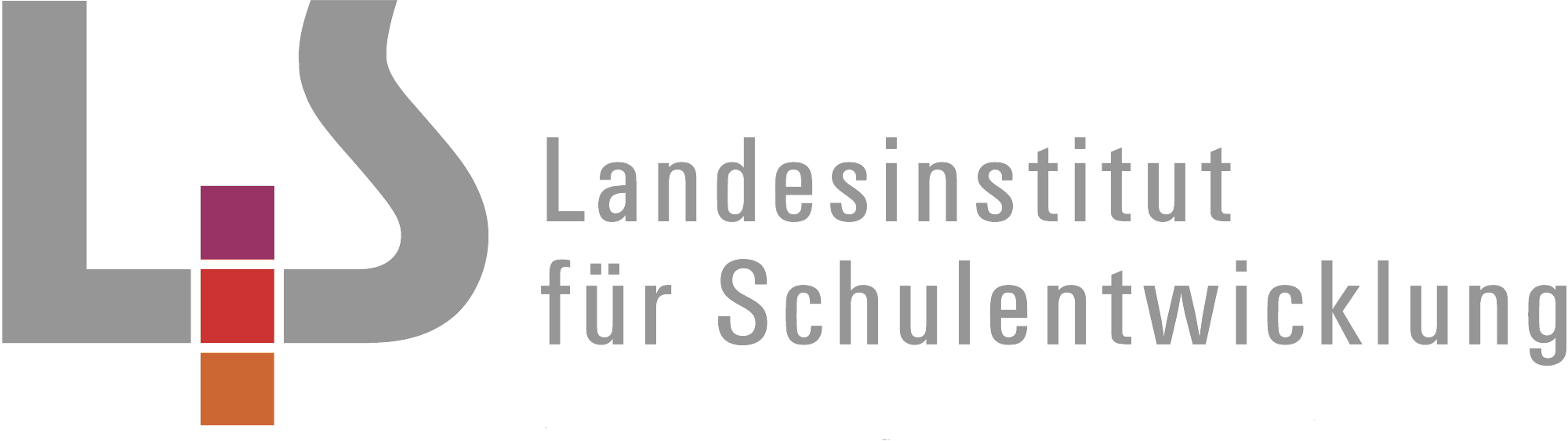 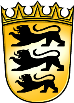 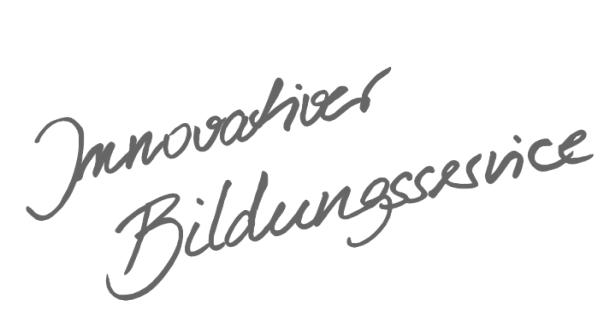 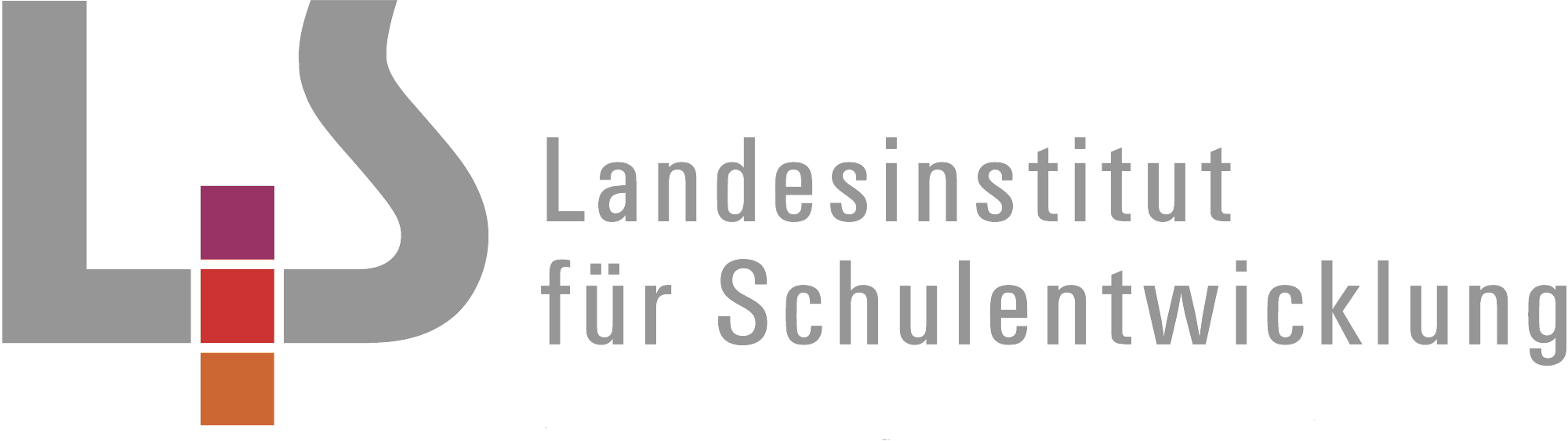 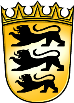 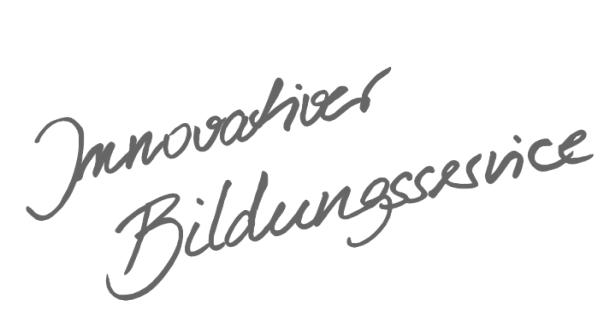 InhaltsverzeichnisAllgemeines Vorwort zu den BeispielcurriculaBeispielcurricula zeigen eine Möglichkeit auf, wie aus dem Bildungsplan unterrichtliche Praxis werden kann. Sie erheben hierbei keinen Anspruch einer normativen Vorgabe, sondern dienen vielmehr als beispielhafte Vorlage zur Unterrichtsplanung und -gestaltung. Diese kann bei der Erstellung oder Weiterentwicklung von schul- und fachspezifischen Jahresplanungen ebenso hilfreich sein wie bei der konkreten Unterrichtsplanung der Lehrkräfte. Curricula sind keine abgeschlossenen Produkte, sondern befinden sich in einem dauerhaften Entwicklungsprozess, müssen jeweils neu an die schulische Ausgangssituation angepasst werden und sollten auch nach den Erfahrungswerten vor Ort kontinuierlich fortgeschrieben und modifiziert werden. Sie sind somit sowohl an den Bildungsplan, als auch an den Kontext der jeweiligen Schule gebunden und müssen entsprechend angepasst werden. Das gilt auch für die Zeitplanung, welche vom Gesamtkonzept und den örtlichen Gegebenheiten abhängig und daher nur als Vorschlag zu betrachten ist.Der Aufbau der Beispielcurricula ist für alle Fächer einheitlich: Ein fachspezifisches Vorwort thematisiert die Besonderheiten des jeweiligen Fachcurriculums und gibt ggf. Lektürehinweise für das Curriculum, das sich in tabellarischer Form dem Vorwort anschließt.In den ersten beiden Spalten der vorliegenden Curricula werden beispielhafte Zuordnungen zwischen den prozess- und inhaltsbezogenen Kompetenzen dargestellt. Eine Ausnahme stellen die modernen Fremdsprachen dar, die aufgrund der fachspezifischen Architektur ihrer Pläne eine andere Spaltenkategorisierung gewählt haben. In der dritten Spalte wird vorgeschlagen, wie die Themen und Inhalte im Unterricht umgesetzt und konkretisiert werden können. In der vierten Spalte wird auf Möglichkeiten zur Vertiefung und Erweiterung des Kompetenzerwerbs im Rahmen des Schulcurriculums hingewiesen und aufgezeigt, wie die Leitperspektiven in den Fachunterricht eingebunden werden können und in welcher Hinsicht eine Zusammenarbeit mit anderen Fächern sinnvoll sein kann. An dieser Stelle finden sich auch Hinweise und Verlinkungen auf konkretes Unterrichtsmaterial. Die verschiedenen Niveaustufen des Gemeinsamen Bildungsplans der Sekundarstufe I wer-den in den Beispielcurricula ebenfalls berücksichtigt und mit konkreten Hinweisen zum differenzierten Vorgehen im Unterricht angereichert.Fachspezifisches VorwortFolgende Umsetzungshinweise stellen eine Möglichkeit des Kompetenzerwerbs dar. Die Sequenzierung während der Spracherwerbsphase ist abhängig vom jeweils eingeführten Lehrbuch und der von der Schule festgelegten Stundentafel. Bei dem hier vorliegenden Curriculum wird von der Stundenverteilung des Vorschlags aus dem Ministerium für Jugend, Kultus und Sport ausgegangen.Das den Abschnitten jeweils vorangestellte Thema weist auf eine in der jeweiligen Unterrichtseinheit mögliche Schwerpunktsetzung hin, soll aber nach den Gegebenheiten in der einzelnen Klasse angepasst und variiert werden.Das Curriculum ist nach den einzelnen Arbeitsbereichen des Bildungsplans gegliedert, der Kompetenzerwerb erfolgt aber in der Unterrichtspraxis stets in einer Verzahnung aller Arbeitsbereiche. Während der Spracherwerbsphase liegt der Schwerpunkt naturgemäß auf den Arbeitsbereichen 1 bis 3, deren Inhalte an den Lektionstexten des Übungsbuches erarbeitet und vertieft werden. Gleiches gilt für die dem Arbeitsbereich 5 zugeordneten Themen. Bei der Recherche zu diesen Themen können digitale Medien sinnvoll zum Einsatz kommen. Besonders aber bieten sich Themen des Arbeitsbereichs 5 für die Einbeziehung außerschulischer Lernorte an.Latein als erste Fremdsprache – Klasse 5Latein als erste Fremdsprache – Klasse 6Erste Wörter und ihre Formen – Einführung in die Welt der Römerca. 24 StundenErste Wörter und ihre Formen – Einführung in die Welt der Römerca. 24 StundenErste Wörter und ihre Formen – Einführung in die Welt der Römerca. 24 StundenErste Wörter und ihre Formen – Einführung in die Welt der Römerca. 24 StundenProzessbezogene KompetenzenInhaltsbezogene KompetenzenKonkretisierung,
Vorgehen im UnterrichtErgänzende Hinweise, Arbeitsmittel, Organisation, VerweiseDie Schülerinnen und Schüler könnenDie Schülerinnen und Schüler könnenSubstantivVerbKonjunktion Adverblautes Sprechenweitere Wortarten lexikalischunterschiedliche Methoden der Wortschatzarbeit vorstellen: Vokabelheft, VokabelkarteiL PGL MB2.1.1. sprachliche Phänomene analysieren und Gesetzmäßigkeiten herausarbeiten2.1.2. sprachliche Phänomene in vorgegebene Kategorien einordnen und terminologisch richtig benennen2.3.1. Beispiele für das kulturell-materielle und sprachliche Erbe der Römer in unterschiedlichen Epochen und geographischen Räumen entdecken und nennen2.4.2. verschiedene Methoden zum Aufbau und zur Festigung eines Wortschatzes beschreiben und eine für sie geeignete anwenden3.1.1	Wortschatz(1) lateinische Wörter regelkonform aussprechen(3)  individuell geeignete Methoden zum Lernen anwenden(5) Wörter nach Wortarten zusammenstellen(12) Kenntnisse des Deutschen zur Worterschließung nutzenSubstantivVerbKonjunktion Adverblautes Sprechenweitere Wortarten lexikalischunterschiedliche Methoden der Wortschatzarbeit vorstellen: Vokabelheft, VokabelkarteiL PGL MB2.1.1. sprachliche Phänomene analysieren und Gesetzmäßigkeiten herausarbeiten2.1.2. sprachliche Phänomene in vorgegebene Kategorien einordnen und terminologisch richtig benennen2.3.1. Beispiele für das kulturell-materielle und sprachliche Erbe der Römer in unterschiedlichen Epochen und geographischen Räumen entdecken und nennen2.4.2. verschiedene Methoden zum Aufbau und zur Festigung eines Wortschatzes beschreiben und eine für sie geeignete anwenden(8) unter Anleitung Wörter nach semantischen Kriterien zusammenstellenSachfelder Wortfelderbegrenzt auf das Vorkommen in den Lehrbuchtexten2.1.1. sprachliche Phänomene analysieren und Gesetzmäßigkeiten herausarbeiten2.1.2. sprachliche Phänomene in vorgegebene Kategorien einordnen und terminologisch richtig benennen2.1.5. wesentliche Konstituenten einer Sprache durch Analyse und Vergleich herausarbeiten und sich ein Modell von Sprache erarbeiten3.1.2	Satzlehre(1) Satzglieder bestimmen und Methoden zu ihrer graphischen Differenzierung anwendenSatzglieder: Subjekt und Prädikat nominales und verbales Prädikat,auch Subjekt im Prädikat enthaltenHinweis auf Endstellung des Prädikats2.1.1. sprachliche Phänomene analysieren und Gesetzmäßigkeiten herausarbeiten2.1.2. sprachliche Phänomene in vorgegebene Kategorien einordnen und terminologisch richtig benennen2.1.5. wesentliche Konstituenten einer Sprache durch Analyse und Vergleich herausarbeiten und sich ein Modell von Sprache erarbeiten3.1.2	Satzlehre(1) Satzglieder bestimmen und Methoden zu ihrer graphischen Differenzierung anwendengraphische Differenzierung der Satzgliedernach Vorgabe des Lehrbuchs oder farbig (möglichst einheitliches Vorgehen an der einzelnen Schule)2.1.1. sprachliche Phänomene analysieren und Gesetzmäßigkeiten herausarbeiten2.1.2. sprachliche Phänomene in vorgegebene Kategorien einordnen und terminologisch richtig benennen2.1.5. wesentliche Konstituenten einer Sprache durch Analyse und Vergleich herausarbeiten und sich ein Modell von Sprache erarbeiten(3) Zusammengehörigkeit von Wörtern erkennen und erläuternKongruenz von Subjekt und PrädikatBegründung für die Zusammengehörigkeit von Subjekt und Prädikat formulieren lassen2.1.1. sprachliche Phänomene analysieren und Gesetzmäßigkeiten herausarbeiten2.1.2. sprachliche Phänomene in vorgegebene Kategorien einordnen und terminologisch richtig benennen2.1.5. wesentliche Konstituenten einer Sprache durch Analyse und Vergleich herausarbeiten und sich ein Modell von Sprache erarbeitenGemeinsamkeiten und Unterschiede zwischen Latein und Deutschbei gleichzeitig beginnendem Englisch auch Satzstellung im Englischen 2.1.1. sprachliche Phänomene analysieren und Gesetzmäßigkeiten herausarbeiten2.1.2. sprachliche Phänomene in vorgegebene Kategorien einordnen und terminologisch richtig benennen2.1.3. morphologische, syntaktische und semantische Erscheinungen des Lateinischen mit Deutsch und den modernen Fremdsprachen vergleichen2.4.3. ihre Kenntnisse im Bereich der Grammatik durch Induktion, Deduktion und Analogie sukzessive erweitern und verschiedene Methoden zur Sicherung und Systematisierung verwenden3.1.3	Formenlehre(1) Elemente des lateinischen Formenaufbaus benennen(4) grundlegende Bildungsgesetze von Formen erläutern (Stamm und Endung)(5) Wörter ihrer jeweiligen Flexionsklasse zuordnen(9) individuell geeignete Methoden zum Lernen und Wiederholen anwendenNom. und Akk. Sg. und Pl. der Substantive der a-, o-, 3. Deklination (nur mask. und fem.)Stamm und Endung zur Bezeichnung von Kasus und NumerusArtikellosigkeit im LateinischenÜbungen zur Zuordnung2.1.1. sprachliche Phänomene analysieren und Gesetzmäßigkeiten herausarbeiten2.1.2. sprachliche Phänomene in vorgegebene Kategorien einordnen und terminologisch richtig benennen2.1.3. morphologische, syntaktische und semantische Erscheinungen des Lateinischen mit Deutsch und den modernen Fremdsprachen vergleichen2.4.3. ihre Kenntnisse im Bereich der Grammatik durch Induktion, Deduktion und Analogie sukzessive erweitern und verschiedene Methoden zur Sicherung und Systematisierung verwenden3.1.3	Formenlehre(1) Elemente des lateinischen Formenaufbaus benennen(4) grundlegende Bildungsgesetze von Formen erläutern (Stamm und Endung)(5) Wörter ihrer jeweiligen Flexionsklasse zuordnen(9) individuell geeignete Methoden zum Lernen und Wiederholen anwenden3. Pers. Sg. und Pl. der Verben der a-, e-, i-, konsonantischen Konjugation, esseInfinitiv Präs. Akt.Personalendungen der 3. Person Sg. und Pl.L MBL PG2.1.1. sprachliche Phänomene analysieren und Gesetzmäßigkeiten herausarbeiten2.1.2. sprachliche Phänomene in vorgegebene Kategorien einordnen und terminologisch richtig benennen2.1.3. morphologische, syntaktische und semantische Erscheinungen des Lateinischen mit Deutsch und den modernen Fremdsprachen vergleichen2.4.3. ihre Kenntnisse im Bereich der Grammatik durch Induktion, Deduktion und Analogie sukzessive erweitern und verschiedene Methoden zur Sicherung und Systematisierung verwenden3.1.3	Formenlehre(1) Elemente des lateinischen Formenaufbaus benennen(4) grundlegende Bildungsgesetze von Formen erläutern (Stamm und Endung)(5) Wörter ihrer jeweiligen Flexionsklasse zuordnen(9) individuell geeignete Methoden zum Lernen und Wiederholen anwendenUnveränderlichkeit von Adverbien, Konjunktionen2.2.1 einen Text sowohl textimmanent als auch unter Einbeziehung weiterer Informationen vorerschließen2.2.2 sich Texte durch Übersetzen und Paraphrasieren erschließen und sich dabei über den Inhalt verständigen2.2.6 ihr Textverständnis durch Hintergrundinformationen erweitern2.4.8. Texte gezielt als Informationsquellen auswerten3.1.4	Texte und Literatur(1) unter Anleitung aus dem Textumfeld Hintergrundinformationen  zusammenstellenTextgrundlage: Lehrbuch (gegebenenfalls Zusatzmaterial)Hintergrundinformationen zum TextBilder, Überschrift2.2.1 einen Text sowohl textimmanent als auch unter Einbeziehung weiterer Informationen vorerschließen2.2.2 sich Texte durch Übersetzen und Paraphrasieren erschließen und sich dabei über den Inhalt verständigen2.2.6 ihr Textverständnis durch Hintergrundinformationen erweitern2.4.8. Texte gezielt als Informationsquellen auswerten(13) den Inhalt eines Textes mit eigenen Worten darstellenText mit eigenen Worten zusammenfassenschriftliche und mündliche Zusammenfassungen, neue Überschrift finden2.3.2. Vertrautes und Fremdes im Leben, Handeln und Denken der Menschen in verschiedenen Epochen beschreiben2.3.3. ihre Sicht auf die eigene Lebenswelt durch den Vergleich mit der Antike differenzieren2.3.5. eigene Einstellungen im Umgang mit dem Fremden reflektieren2.3.7. ausgehend von antiken Texten Werte, Normen und Rollenbilder verschiedener Epochen vergleichen und hinterfragen3.1.5	Antike Kultur(2) zentrale Bereiche des römischen Alltagslebens benennen, beschreiben und mit der eigenen Lebenswelt vergleichen (unter anderem familia, Sklaven, Schule, Thermen)römische familiaSklavenauch zur Wortschatzvertiefung nutzen: pater, mater, liberi, puella, servus, serva;Aufgaben der zum Haushalt gehörenden Personen (je nach Inhalt der Lehrbuchtexte)SklavenfrageL BTV2.4.9. antike Werke der Kunst und Architektur beschreiben und deuten(3) Formen römischer Architektur und ihre Funktion beschreiben (zum Beispiel villa, Thermen, basilica, Tempel)villa und insulaVergleich mit heutigen WohnformenEinfache Texte – Rund ums Forumca. 25 StundenEinfache Texte – Rund ums Forumca. 25 StundenEinfache Texte – Rund ums Forumca. 25 StundenEinfache Texte – Rund ums Forumca. 25 StundenProzessbezogene KompetenzenInhaltsbezogene KompetenzenKonkretisierung,
Vorgehen im UnterrichtErgänzende Hinweise, Arbeitsmittel, Organisation, VerweiseDie Schülerinnen und Schüler könnenDie Schülerinnen und Schüler könnenNeutra der Substantive der o- Deklination und der 3. Deklinationweitere Methoden der Wortschatzarbeit: selbst erstellte Vokabelkärtchen – Möglichkeiten der Visualisierung (Bilder auf den Vokabelkärtchen) – Vokabellernen mit Bewegung – Lernspiele – gegenseitiges Abfragen – Einführung „Partnerbogen“ – Deutsch und Latein: zum Beispiel longus – lang, templum – Tempel; basilica (in Rom) – Basilika (deutsch)    Formen von Substantiven, Adjektiven und Verben aus einem Text heraussuchen2.1.1. sprachliche Phänomene analysieren und Gesetzmäßigkeiten herausarbeiten2.1.2. sprachliche Phänomene in vorgegebene Kategorien einordnen und terminologisch richtig benennen2.4.2. verschiedene Methoden zum Aufbau und zur Festigung eines Wortschatzes beschreiben und eine für sie geeignete anwenden2.4.6. persönliche Lernmaterialien so gestalten, dass diese ihren Lernprozess unterstützen3.1.1	Wortschatz(2) unter Anleitung unbekannte Vokabeln aus dem Text herausarbeiten(3) zum Lernen, Wiederholen und Sichern des Wortschatzes individuell geeignete Methoden und Medien anwenden(5) Wörter nach Wortarten zusammenstellen(8) Wörter nach semantischen Kriterien und grammatischen Aspekten zusammenstellen(12) Kenntnisse […] der deutschen Sprache zum Erschließen und Lernen der lateinischen Wörter anwendenNeutra der Substantive der o- Deklination und der 3. Deklinationweitere Methoden der Wortschatzarbeit: selbst erstellte Vokabelkärtchen – Möglichkeiten der Visualisierung (Bilder auf den Vokabelkärtchen) – Vokabellernen mit Bewegung – Lernspiele – gegenseitiges Abfragen – Einführung „Partnerbogen“ – Deutsch und Latein: zum Beispiel longus – lang, templum – Tempel; basilica (in Rom) – Basilika (deutsch)    Formen von Substantiven, Adjektiven und Verben aus einem Text heraussuchen2.1.1. sprachliche Phänomene analysieren und Gesetzmäßigkeiten herausarbeiten2.1.2. sprachliche Phänomene in vorgegebene Kategorien einordnen und terminologisch richtig benennen2.4.2. verschiedene Methoden zum Aufbau und zur Festigung eines Wortschatzes beschreiben und eine für sie geeignete anwenden2.4.6. persönliche Lernmaterialien so gestalten, dass diese ihren Lernprozess unterstützen3.1.1	Wortschatz(2) unter Anleitung unbekannte Vokabeln aus dem Text herausarbeiten(3) zum Lernen, Wiederholen und Sichern des Wortschatzes individuell geeignete Methoden und Medien anwenden(5) Wörter nach Wortarten zusammenstellen(8) Wörter nach semantischen Kriterien und grammatischen Aspekten zusammenstellen(12) Kenntnisse […] der deutschen Sprache zum Erschließen und Lernen der lateinischen Wörter anwendenAdjektive der a- und o-Deklinationweitere Methoden der Wortschatzarbeit: selbst erstellte Vokabelkärtchen – Möglichkeiten der Visualisierung (Bilder auf den Vokabelkärtchen) – Vokabellernen mit Bewegung – Lernspiele – gegenseitiges Abfragen – Einführung „Partnerbogen“ – Deutsch und Latein: zum Beispiel longus – lang, templum – Tempel; basilica (in Rom) – Basilika (deutsch)    Formen von Substantiven, Adjektiven und Verben aus einem Text heraussuchen2.1.1. sprachliche Phänomene analysieren und Gesetzmäßigkeiten herausarbeiten2.1.2. sprachliche Phänomene in vorgegebene Kategorien einordnen und terminologisch richtig benennen2.4.2. verschiedene Methoden zum Aufbau und zur Festigung eines Wortschatzes beschreiben und eine für sie geeignete anwenden2.4.6. persönliche Lernmaterialien so gestalten, dass diese ihren Lernprozess unterstützen3.1.1	Wortschatz(2) unter Anleitung unbekannte Vokabeln aus dem Text herausarbeiten(3) zum Lernen, Wiederholen und Sichern des Wortschatzes individuell geeignete Methoden und Medien anwenden(5) Wörter nach Wortarten zusammenstellen(8) Wörter nach semantischen Kriterien und grammatischen Aspekten zusammenstellen(12) Kenntnisse […] der deutschen Sprache zum Erschließen und Lernen der lateinischen Wörter anwendenposse posse als Kompositum von esse2.1.1. sprachliche Phänomene analysieren und Gesetzmäßigkeiten herausarbeiten2.1.2. sprachliche Phänomene in vorgegebene Kategorien einordnen und terminologisch richtig benennen2.4.2. verschiedene Methoden zum Aufbau und zur Festigung eines Wortschatzes beschreiben und eine für sie geeignete anwenden2.4.6. persönliche Lernmaterialien so gestalten, dass diese ihren Lernprozess unterstützen3.1.1	Wortschatz(2) unter Anleitung unbekannte Vokabeln aus dem Text herausarbeiten(3) zum Lernen, Wiederholen und Sichern des Wortschatzes individuell geeignete Methoden und Medien anwenden(5) Wörter nach Wortarten zusammenstellen(8) Wörter nach semantischen Kriterien und grammatischen Aspekten zusammenstellen(12) Kenntnisse […] der deutschen Sprache zum Erschließen und Lernen der lateinischen Wörter anwendenPossessivpronomina: meus, tuus, noster, vesterPossessivpronomina als Attribute2.1.1. sprachliche Phänomene analysieren und Gesetzmäßigkeiten herausarbeiten2.1.2. sprachliche Phänomene in vorgegebene Kategorien einordnen und terminologisch richtig benennen2.1.3. morphologische, syntaktische und semantische Erscheinungen des Lateinischen mit Deutsch und modernen Fremdsprachen vergleichen2.1.5. wesentliche Konstituenten einer Sprache durch Analyse und Vergleich herausarbeiten und sich ein Modell von Sprache erarbeiten3.1.2	Satzlehre(7) verschiedene Arten von Hauptsätzen benennenArten des Hauptsatzes: Aussagesatz, Fragesatz, BefehlssatzVergleich mit Deutsch: Kennzeichen der Fragesätze in beiden Sprachen2.1.1. sprachliche Phänomene analysieren und Gesetzmäßigkeiten herausarbeiten2.1.2. sprachliche Phänomene in vorgegebene Kategorien einordnen und terminologisch richtig benennen2.1.3. morphologische, syntaktische und semantische Erscheinungen des Lateinischen mit Deutsch und modernen Fremdsprachen vergleichen2.1.5. wesentliche Konstituenten einer Sprache durch Analyse und Vergleich herausarbeiten und sich ein Modell von Sprache erarbeiten(1) Satzglieder bestimmen und Methoden zu ihrer graphischen Kennzeichnung anwenden (3) die syntaktische Zusammengehörigkeit von Wörtern erkennen und erläutern(4) die Übersetzung von Substantiven und Adjektiven als Attribut oder Prädikativum aus dem Kontext begründenGenitiv-Attribut, Adjektiv-AttributAttribute als Satzgliedteil entsprechend graphisch darstellenZuordnungsübungen2.1.1. sprachliche Phänomene analysieren und Gesetzmäßigkeiten herausarbeiten2.1.2. sprachliche Phänomene in vorgegebene Kategorien einordnen und terminologisch richtig benennen2.1.3. morphologische, syntaktische und semantische Erscheinungen des Lateinischen mit Deutsch und modernen Fremdsprachen vergleichen2.1.5. wesentliche Konstituenten einer Sprache durch Analyse und Vergleich herausarbeiten und sich ein Modell von Sprache erarbeiten(1) Satzglieder bestimmen und Methoden zu ihrer graphischen Kennzeichnung anwenden (3) die syntaktische Zusammengehörigkeit von Wörtern erkennen und erläutern(4) die Übersetzung von Substantiven und Adjektiven als Attribut oder Prädikativum aus dem Kontext begründenKNG-KongruenzÜbungen zum Erkennen der verschiedenen Erscheinungsformen der Kongruenz (Subjekt – Prädikat; Substantiv – Adjektiv; Substantiv – Possessivpronomen)2.1.1. sprachliche Phänomene analysieren und Gesetzmäßigkeiten herausarbeiten2.1.2. sprachliche Phänomene in vorgegebene Kategorien einordnen und terminologisch richtig benennen2.1.3. morphologische, syntaktische und semantische Erscheinungen des Lateinischen mit Deutsch und modernen Fremdsprachen vergleichen2.1.5. wesentliche Konstituenten einer Sprache durch Analyse und Vergleich herausarbeiten und sich ein Modell von Sprache erarbeiten(1) Satzglieder bestimmen und Methoden zu ihrer graphischen Kennzeichnung anwenden (3) die syntaktische Zusammengehörigkeit von Wörtern erkennen und erläutern(4) die Übersetzung von Substantiven und Adjektiven als Attribut oder Prädikativum aus dem Kontext begründenAdjektiv als PrädikatsnomenWiederholung und Vertiefung: nominales und verbales Prädikat; Form von esse als Kennzeichen des nominalen Prädikats Graphische Differenzierung der Satzglieder üben2.1.1. sprachliche Phänomene analysieren und Gesetzmäßigkeiten herausarbeiten2.1.2. sprachliche Phänomene in vorgegebene Kategorien einordnen und terminologisch richtig benennen2.1.3. morphologische, syntaktische und semantische Erscheinungen des Lateinischen mit Deutsch und den modernen Fremdsprachen vergleichen2.4.3. ihre Kenntnisse im Bereich der Grammatik durch Induktion, Deduktion und Analogie sukzessive erweitern und verschiedene Methoden zur Sicherung und Systematisierung verwenden3.1.3	Formenlehre(3) zwischen grammatischem und natürlichem Geschlecht unterscheiden(4) grundlegende Bildungsgesetze von Formen erläutern(5) Wörter ihrer jeweiligen Konjugationsklasse beziehungsweise Deklinationsklasse zuordnen (9) zum Lernen und Wiederholen der Formen individuell geeignete Methoden (zum Beispiel Visualisierung, lautes Sprechen, schriftliche Übersichten erstellen, Lernen mit Bewegung) und Medien (zum Beispiel Karteikarten, Lernplakate, Audiomaterial) anwendenBesonderheiten bei der Deklination der Neutragrammatisches und natürliches Geschlecht von SubstantivenVergleich mit den Formen des Maskulinums und Femininumsje nach Vorkommen auch bei der Erarbeitung des Wortschatzes2.1.1. sprachliche Phänomene analysieren und Gesetzmäßigkeiten herausarbeiten2.1.2. sprachliche Phänomene in vorgegebene Kategorien einordnen und terminologisch richtig benennen2.1.3. morphologische, syntaktische und semantische Erscheinungen des Lateinischen mit Deutsch und den modernen Fremdsprachen vergleichen2.4.3. ihre Kenntnisse im Bereich der Grammatik durch Induktion, Deduktion und Analogie sukzessive erweitern und verschiedene Methoden zur Sicherung und Systematisierung verwenden3.1.3	Formenlehre(3) zwischen grammatischem und natürlichem Geschlecht unterscheiden(4) grundlegende Bildungsgesetze von Formen erläutern(5) Wörter ihrer jeweiligen Konjugationsklasse beziehungsweise Deklinationsklasse zuordnen (9) zum Lernen und Wiederholen der Formen individuell geeignete Methoden (zum Beispiel Visualisierung, lautes Sprechen, schriftliche Übersichten erstellen, Lernen mit Bewegung) und Medien (zum Beispiel Karteikarten, Lernplakate, Audiomaterial) anwendenGenitiv Wiederholung der bereits bekannten Kasus durch Vergleich der Formen mit den Adjektiven der a-/o-Deklination2.1.1. sprachliche Phänomene analysieren und Gesetzmäßigkeiten herausarbeiten2.1.2. sprachliche Phänomene in vorgegebene Kategorien einordnen und terminologisch richtig benennen2.1.3. morphologische, syntaktische und semantische Erscheinungen des Lateinischen mit Deutsch und den modernen Fremdsprachen vergleichen2.4.3. ihre Kenntnisse im Bereich der Grammatik durch Induktion, Deduktion und Analogie sukzessive erweitern und verschiedene Methoden zur Sicherung und Systematisierung verwenden3.1.3	Formenlehre(3) zwischen grammatischem und natürlichem Geschlecht unterscheiden(4) grundlegende Bildungsgesetze von Formen erläutern(5) Wörter ihrer jeweiligen Konjugationsklasse beziehungsweise Deklinationsklasse zuordnen (9) zum Lernen und Wiederholen der Formen individuell geeignete Methoden (zum Beispiel Visualisierung, lautes Sprechen, schriftliche Übersichten erstellen, Lernen mit Bewegung) und Medien (zum Beispiel Karteikarten, Lernplakate, Audiomaterial) anwendenalle Personen im Präsens AktivImperativMerksprüche („Nach Ost muss diese Ente“)Konjugationstabellen erstellen2.1.1. sprachliche Phänomene analysieren und Gesetzmäßigkeiten herausarbeiten2.1.2. sprachliche Phänomene in vorgegebene Kategorien einordnen und terminologisch richtig benennen2.1.3. morphologische, syntaktische und semantische Erscheinungen des Lateinischen mit Deutsch und den modernen Fremdsprachen vergleichen2.4.3. ihre Kenntnisse im Bereich der Grammatik durch Induktion, Deduktion und Analogie sukzessive erweitern und verschiedene Methoden zur Sicherung und Systematisierung verwenden3.1.3	Formenlehre(3) zwischen grammatischem und natürlichem Geschlecht unterscheiden(4) grundlegende Bildungsgesetze von Formen erläutern(5) Wörter ihrer jeweiligen Konjugationsklasse beziehungsweise Deklinationsklasse zuordnen (9) zum Lernen und Wiederholen der Formen individuell geeignete Methoden (zum Beispiel Visualisierung, lautes Sprechen, schriftliche Übersichten erstellen, Lernen mit Bewegung) und Medien (zum Beispiel Karteikarten, Lernplakate, Audiomaterial) anwendenPräsens von posseVergleich der Formen mit denen von esse, Assimilation2.1.1. sprachliche Phänomene analysieren und Gesetzmäßigkeiten herausarbeiten2.1.2. sprachliche Phänomene in vorgegebene Kategorien einordnen und terminologisch richtig benennen2.1.3. morphologische, syntaktische und semantische Erscheinungen des Lateinischen mit Deutsch und den modernen Fremdsprachen vergleichen2.4.3. ihre Kenntnisse im Bereich der Grammatik durch Induktion, Deduktion und Analogie sukzessive erweitern und verschiedene Methoden zur Sicherung und Systematisierung verwenden(8) die Art eines Pronomens benennen und seine Formen bestimmenPossessivpronomen als AttributKNG-Kongruenz zwischen Possessivpronomen und SubstantivGebrauch der Possessivpronomen im Lateinischen und Deutschen (Beobachtung am Text)2.2.1. einen Text sowohl textimmanent als auch unter Einbeziehung weiterer Informationen vorerschließen2.2.13. die Interpretationsergebnisse auf ihre eigene Erfahrungswelt beziehen und dazu Stellung nehmen2.4.8. Texte gezielt als Informationsquellen auswerten3.1.4	Texte und Literatur(1) unter Anleitung (zum Beispiel Überschrift, Einleitung, Abbildungen) Hintergrundinformationen zusammenstellen, die zum Verständnis des Textes notwendig sind, und auf dieser Grundlage vorläufige Inhaltserwartungen formulieren(3) unter Anleitung Informationen aus dem Text (zum Beispiel Ort, Zeit, Handlungsträger) zusammenstellen, die ihnen einen weiteren Zugang zum Text ermöglichenTextgrundlage: Lehrbuch (gegebenenfalls Zusatzmaterial)Analyse und Auswertung der TextumgebungSammlung häufig vorkommender WörterErarbeitung eines Katalogs von Fragen zur Texterschließung (zum Beispiel W-Fragen)2.2.1. einen Text sowohl textimmanent als auch unter Einbeziehung weiterer Informationen vorerschließen2.2.13. die Interpretationsergebnisse auf ihre eigene Erfahrungswelt beziehen und dazu Stellung nehmen2.4.8. Texte gezielt als Informationsquellen auswerten(11) vorherrschende Textmerkmale unter Anleitung herausarbeitenZusammenstellen der im Text auftretenden Personen und ihrer Beziehung(en) zueinanderPersonen und ihre Handlungen spielerisch darstellenPlakatTafelbild2.2.1. einen Text sowohl textimmanent als auch unter Einbeziehung weiterer Informationen vorerschließen2.2.13. die Interpretationsergebnisse auf ihre eigene Erfahrungswelt beziehen und dazu Stellung nehmen2.4.8. Texte gezielt als Informationsquellen auswerten(18) zu einfachen Textaussagen Stellung nehmenStellungnahme zu den während der Texterschließung auftretenden Fragenauch durch Gestaltung von Plakaten, Beschreibung des eigenen Empfindens;nicht verlangt sind exakte Zitate aus dem lateinischen TextMindmap2.3.2. Vertrautes und Fremdes im Leben, Handeln und Denken der Menschen in verschiedenen Epochenbeschreiben2.3.7. ausgehend von antiken Texten Werte, Normen und Rollenbilder verschiedener Epochen vergleichenund hinterfragen2.4.8. Texte gezielt als Informationsquellen auswerten2.4.12. ihre Arbeitsergebnisse strukturiert, anschaulich und adressatengerecht präsentieren3.1.5	Antike Kultur(5) die Topographie des antiken Rom in Grundzügen beschreiben(6) zentrale Stätten des antiken Rom benennen, beschreiben und ihre Funktion in Grundzügen erläutern (zum Beispiel Forum Romanum, Colosseum, Circus Maximus)Forum Romanum als Zentrum von Politik und HandelArbeit mit Karten- und Bildmaterial (aus Buch, Begleitmaterial, Bilder von Schülerinnen und Schülern)wichtige Bauwerke auf dem Forum: templum, basilica, curia – Bauformen und Funktionen beschreibengegebenenfalls Nachbauten (auch mit Bastelbogen, Bausatz usw.)Mindmap2.3.2. Vertrautes und Fremdes im Leben, Handeln und Denken der Menschen in verschiedenen Epochenbeschreiben2.3.7. ausgehend von antiken Texten Werte, Normen und Rollenbilder verschiedener Epochen vergleichenund hinterfragen2.4.8. Texte gezielt als Informationsquellen auswerten2.4.12. ihre Arbeitsergebnisse strukturiert, anschaulich und adressatengerecht präsentieren3.1.5	Antike Kultur(5) die Topographie des antiken Rom in Grundzügen beschreiben(6) zentrale Stätten des antiken Rom benennen, beschreiben und ihre Funktion in Grundzügen erläutern (zum Beispiel Forum Romanum, Colosseum, Circus Maximus)Circus MaximusArt und Anlass der Veranstaltungen im Circus Maximus: Pferderennen, Wagenrennen;Form des Circus MaximusAdverbiale Bestimmungen – Thermenca. 20 StundenAdverbiale Bestimmungen – Thermenca. 20 StundenAdverbiale Bestimmungen – Thermenca. 20 StundenAdverbiale Bestimmungen – Thermenca. 20 StundenProzessbezogene KompetenzenInhaltsbezogene KompetenzenKonkretisierung,
Vorgehen im UnterrichtErgänzende Hinweise, Arbeitsmittel, Organisation, VerweiseDie Schülerinnen und Schüler könnenDie Schülerinnen und Schüler können2.1.1. sprachliche Phänomene analysieren und Gesetzmäßigkeiten herausarbeiten2.1.2. sprachliche Phänomene in vorgegebene Kategorien einordnen und terminologisch richtig benennen2.4.2. verschiedene Methoden zum Aufbau und zur Festigung eines Wortschatzes beschreiben und eine für sie geeignete anwenden2.4.6. persönliche Lernmaterialien so gestalten, dass diese ihren Lernprozess unterstützen3.1.1	Wortschatz(2) unter Anleitung die Bedeutung unbekannter Vokabeln aus dem Text herausarbeiten(5) Wörter nach Wortarten zusammenstellen (Adjektiv, Pronomen)(6) zwischen eigentlicher und übertragener Bedeutung unterscheiden(7) bei Präpositionen zwischen räumlicher, zeitlicher und übertragener Bedeutung unterscheiden(12) Kenntnisse moderner Fremdsprachen und der deutschen Sprache zum Erschließen und Lernen der lateinischen Wörter anwendenireis, ea, id (nur als Demonstrativpronomen)Verben mit unterschiedlicher Bedeutung Präpositionen beim AblativWortbildungslehre zur Erschließung unbekannter Vokabeln nutzen (zum Beispiel adesse, abesse, adire, abire)zum Beispiel adire, petere in lexikalischen Beispielen lernen lassen (armis petere, thermas petere)unbedingt im Minimalkontext erarbeiten und lernen lassenRondolexikalisch: zum Beispiel ex eo tempore, e thermiszum Beispiel Thermalbad, Thermoskanne, Thermometer2.1.1. sprachliche Phänomene analysieren und Gesetzmäßigkeiten herausarbeiten2.1.2. sprachliche Phänomene in vorgegebene Kategorien einordnen und terminologisch richtig benennen2.1.3. morphologische, syntaktische und semantische Erscheinungen des Lateinischen mit Deutsch und modernen Fremdsprachen vergleichen2.1.4 bei der Übersetzung lateinischer Texte in die Zielsprache Deutsch eine passende Formulierung begründet verwenden2.1.5. wesentliche Konstituenten einer Sprache durch Analyse und Vergleich herausarbeiten und sich ein Modell von Sprache erarbeiten3.1.2	Satzlehre(1) Satzglieder bestimmen und Methoden zu ihrer graphischen Differenzierung anwenden(3) die syntaktische Zusammengehörigkeit von Wörtern erkennen und erläutern(14) wichtige semantische Funktionen von Kasus ohne Präposition unterscheiden(16) Präpositionalausdrücke mit in und sub je nach folgendem Kasus sinngerecht wiedergebenAblativ mit und ohne Präposition als Adverbiale Bestimmung(modal-instrumentale Gruppe, abl. temporis (zunächst nur lexikalisch)demonstrativer Gebrauch von is, ea, idsyntaktische Zusammengehörigkeit von präpositionalen Ausdrücken KNG-Kongruenz (zwischen Substantiv und Attribut, zwischen Substantiv und Demonstrativpronomen)Übungen zum Gebrauch der Präposition in2.1.1. sprachliche Phänomene analysieren und Gesetzmäßigkeiten herausarbeiten2.1.2. sprachliche Phänomene in vorgegebene Kategorien einordnen und terminologisch richtig benennen2.1.3. morphologische, syntaktische und semantische Erscheinungen des Lateinischen mit Deutsch und modernen Fremdsprachen vergleichen2.1.4 bei der Übersetzung lateinischer Texte in die Zielsprache Deutsch eine passende Formulierung begründet verwenden2.1.5. wesentliche Konstituenten einer Sprache durch Analyse und Vergleich herausarbeiten und sich ein Modell von Sprache erarbeiten(8) satzwertige Konstruktionen (Aci als Objekt) im Kontext erkennen, analysieren und sinngerecht übersetzenAci (gleichzeitig, Aktiv)vor Einführung Wiederholung der Formen des Akkusativs und des Inf. Präs. Akt.Bestandteile des Aci bestimmen (Subjektsakkusativ, Prädikatsinfinitiv)Verben, nach denen auch im Deutschen ein Aci stehen kannVerben, nach denen ein Aci steht (Verben aus dem Kopf, fünf Finger der Hand, …)2.1.1. sprachliche Phänomene analysieren und Gesetzmäßigkeiten herausarbeiten2.1.2. sprachliche Phänomene in vorgegebene Kategorien einordnen und terminologisch richtig benennen2.1.3. morphologische, syntaktische und semantische Erscheinungen des Lateinischen mit Deutsch und den modernen Fremdsprachen vergleichen2.4.3. ihre Kenntnisse im Bereich der Grammatik durch Induktion, Deduktion und Analogie sukzessive erweitern und verschiedene Methoden zur Sicherung und Systematisierung verwenden3.1.3	Formenlehre(1) Elemente des lateinischen Formenaufbaus sowie deren Funktion benennen …(2) unter Verwendung metasprachlicher Terminologie Formen analysieren und nach ihren formalen Kategorien bestimmen(8) die Art eines Pronomens benennen und seine Formen bestimmen(9) zum Lernen und Wiederholen der Formen individuell geeignete Methoden und Medien anwendenAblativ der Substantive sowie der Adjektive der a- und o-DeklinationNominativ, Akkusativ, Ablativ der Pronomina is, ea, idWiederholung der bereits bekannten Kasusformen der SubstantiveWiederholung InfinitivMerksprüche, Präpositionenrap, unterschiedlicher Kasusgebrauch im Lateinischen und Deutschenlautes Sprechen2.2.1. einen Text sowohl textimmanent als auch unter Einbeziehung weiterer Informationen vorerschließen2.2.13. die Interpretationsergebnisse auf ihre eigene Erfahrungswelt beziehen und dazu Stellung nehmen2.4.8. Texte gezielt als Informationsquellen auswerten3.1.4	Texte und Literatur(7) unter Anleitung bei polysemen Wörtern aus den im Lehrbuch angegebenen Bedeutungen kontextadäquat eine passende Bedeutung auswählen und ihre Entscheidung begründenTextgrundlage: Lehrbuch (gegebenenfalls Zusatzmaterial)erste polyseme Wörter im Kontextzum Beispiel petereunbedingt im Minimalkontext erarbeiten und übenRondo2.2.1. einen Text sowohl textimmanent als auch unter Einbeziehung weiterer Informationen vorerschließen2.2.13. die Interpretationsergebnisse auf ihre eigene Erfahrungswelt beziehen und dazu Stellung nehmen2.4.8. Texte gezielt als Informationsquellen auswertenUnterscheidung von Sprech- und Erzählsituationen2.2.1. einen Text sowohl textimmanent als auch unter Einbeziehung weiterer Informationen vorerschließen2.2.13. die Interpretationsergebnisse auf ihre eigene Erfahrungswelt beziehen und dazu Stellung nehmen2.4.8. Texte gezielt als Informationsquellen auswerten(3) unter Anleitung Informationen aus dem Text zusammenstellen, die ihnen einen weiteren Zugang zum Text ermöglichenGewinnung von Informationen aus dem Lektions- und Sachtextbesonders gut geeignet: Besuch in den Thermen2.3.2. Vertrautes und Fremdes im Leben, Handeln und Denken der Menschen in verschiedenen Epochenbeschreiben2.3.3. ihre Sicht auf die eigene Lebenswelt durch den Vergleich mit der Antike differenzieren2.2.6. ihr Textverständnis durch Hintergrundinformationen erweitern2.3.7. ausgehend von antiken Texten Werte, Normen und Rollenbilder verschiedener Epochen vergleichenund hinterfragen2.4.8. Texte gezielt als Informationsquellen auswerten2.4.12. ihre Arbeitsergebnisse strukturiert, anschaulich und adressatengerecht präsentieren3.1.5	Antike Kultur(1) aus den Lektions- und Sachtexten des Lehrbuchs relevante Informationen herausarbeiten(2) zentrale Bereiche des römischen Alltagslebens benennen, beschreiben und mit der eigenen Lebenswelt vergleichen(3) Formen römischer Architektur und ihre Funktion beschreiben (zum Beispiel Thermen)ThermenHerren und SklavenBild einer Thermenanlage (im Lehrbuch) betrachten und beschreibenWeg eines Besuchers durch die ThermenFunktion der verschiedenen Räume in den ThermenSachtext (im Lehrbuch)L MBVergleich zwischen Thermen und einem modernen Erlebnisbad, auch BildvergleichPerfekt – Erzählende Texteca. 20 StundenPerfekt – Erzählende Texteca. 20 StundenPerfekt – Erzählende Texteca. 20 StundenPerfekt – Erzählende Texteca. 20 StundenProzessbezogene KompetenzenInhaltsbezogene KompetenzenKonkretisierung,
Vorgehen im UnterrichtErgänzende Hinweise, Arbeitsmittel, Organisation, VerweiseDie Schülerinnen und Schüler könnenDie Schülerinnen und Schüler könnenSubstantive und Adjektive der o-Deklination auf –erAdverbien zu den Adjektiven der a- und o-Deklination Genusformen der Adjektive als grammatische Zusatzangaben lernen; aus einem Wortvorrat Substantive, Adjektive und Adverbien heraussuchen;Vergleich mit Deutsch: Formengleichheit zwischen Adverb und prädikativ gebrauchtem Adjektiv2.1.1. sprachliche Phänomene analysieren und Gesetzmäßigkeiten herausarbeiten2.1.2. sprachliche Phänomene in vorgegebene Kategorien einordnen und terminologisch richtig benennen2.4.2. verschiedene Methoden zum Aufbau und zur Festigung eines Wortschatzes beschreiben und eine für sie geeignete anwenden2.4.6. persönliche Lernmaterialien so gestalten, dass diese ihren Lernprozess unterstützen3.1.1	Wortschatz(4) zu Lernwörtern die grammatischen Zusatzangaben nennen(5) Wörter nach Wortarten zusammenstellen (Substantiv, Adjektiv, Adverb)Substantive und Adjektive der o-Deklination auf –erAdverbien zu den Adjektiven der a- und o-Deklination Genusformen der Adjektive als grammatische Zusatzangaben lernen; aus einem Wortvorrat Substantive, Adjektive und Adverbien heraussuchen;Vergleich mit Deutsch: Formengleichheit zwischen Adverb und prädikativ gebrauchtem Adjektiv2.1.1. sprachliche Phänomene analysieren und Gesetzmäßigkeiten herausarbeiten2.1.2. sprachliche Phänomene in vorgegebene Kategorien einordnen und terminologisch richtig benennen2.4.2. verschiedene Methoden zum Aufbau und zur Festigung eines Wortschatzes beschreiben und eine für sie geeignete anwenden2.4.6. persönliche Lernmaterialien so gestalten, dass diese ihren Lernprozess unterstützen(5) Wörter nach Wortarten zusammenstellen (Personal-, Possessiv-, Demonstrativpronomina)Personal-, Possessiv- und DemonstrativpronominaWiederholung und ErgänzungPronomina richtig benennenZusammenarbeit mit Deutsch2.1.1. sprachliche Phänomene analysieren und Gesetzmäßigkeiten herausarbeiten2.1.2. sprachliche Phänomene in vorgegebene Kategorien einordnen und terminologisch richtig benennen2.4.2. verschiedene Methoden zum Aufbau und zur Festigung eines Wortschatzes beschreiben und eine für sie geeignete anwenden2.4.6. persönliche Lernmaterialien so gestalten, dass diese ihren Lernprozess unterstützen(4) zu Lernwörtern die grammatischen Zusatzangaben (zum Beispiel Stammformen) nennenEinführung in die Stammformenreihe der VerbenInfinitiv, 1. Pers. Sg. Präs., 1. Pers. Sg. Perf.Übungen zu den Stammformenreihen, Zuordnungsübungen Perfekt – Präsens und umgekehrt2.1.1. sprachliche Phänomene analysieren und Gesetzmäßigkeiten herausarbeiten2.1.2. sprachliche Phänomene in vorgegebene Kategorien einordnen und terminologisch richtig benennen2.1.3. morphologische, syntaktische und semantische Erscheinungen des Lateinischen mit Deutsch und modernen Fremdsprachen vergleichen2.1.5. wesentliche Konstituenten einer Sprache durch Analyse und Vergleich herausarbeiten und sich ein Modell von Sprache erarbeiten3.1.2	Satzlehre(1) Satzglieder bestimmen und Methoden zu ihrer graphischen Kennzeichnung anwendenDativ-ObjektFragen: wem? für wen?2.1.1. sprachliche Phänomene analysieren und Gesetzmäßigkeiten herausarbeiten2.1.2. sprachliche Phänomene in vorgegebene Kategorien einordnen und terminologisch richtig benennen2.1.3. morphologische, syntaktische und semantische Erscheinungen des Lateinischen mit Deutsch und modernen Fremdsprachen vergleichen2.1.5. wesentliche Konstituenten einer Sprache durch Analyse und Vergleich herausarbeiten und sich ein Modell von Sprache erarbeiten(14) wichtige semantische Funktionen von Kasus ohne Präpositionen unterscheiden und adäquat wiedergeben (ablativus separativus, ablativus loci)weitere semantische Funktionen des Ablativs: ablativus separativus, ablativus loci2.1.1. sprachliche Phänomene analysieren und Gesetzmäßigkeiten herausarbeiten2.1.2. sprachliche Phänomene in vorgegebene Kategorien einordnen und terminologisch richtig benennen2.1.3. morphologische, syntaktische und semantische Erscheinungen des Lateinischen mit Deutsch und modernen Fremdsprachen vergleichen2.1.5. wesentliche Konstituenten einer Sprache durch Analyse und Vergleich herausarbeiten und sich ein Modell von Sprache erarbeiten(9) den Gebrauch lateinischer Tempora im Vergleich zum Deutschen beschreibenWiedergabemöglichkeiten des lateinischen PerfektsVergleich mit dem Tempusgebrauch im Deutschen2.1.1 sprachliche Phänomene analysieren und Gesetzmäßigkeiten herausarbeiten2.1.2 sprachliche Phänomene in vorgegebene Kategorien einordnen und terminologisch richtig benennen2.1.5. wesentliche Konstituenten einer Sprache durch Analyse und Vergleich herausarbeiten und sich ein Modell von Sprache erarbeiten2.1.3 morphologische, syntaktische und semantische Erscheinungen des Lateinischen mit Deutsch vergleichen3.1.3	Formenlehre(2) unter Verwendung von metasprachlicher Terminologie Formen analysieren und nach ihren formalen Kategorien bestimmen(4) grundlegende Bildungsgesetze von Formen erläuternDativ der Substantive sowie der Adjektive der a- und o-DeklinationÜbungen zur Wiederholung der KNG-Kongruenzbildliche Darstellungen der unterschiedlichen Deklinationen (zum Beispiel Schränke) im Klassenzimmer2.1.1 sprachliche Phänomene analysieren und Gesetzmäßigkeiten herausarbeiten2.1.2 sprachliche Phänomene in vorgegebene Kategorien einordnen und terminologisch richtig benennen2.1.5. wesentliche Konstituenten einer Sprache durch Analyse und Vergleich herausarbeiten und sich ein Modell von Sprache erarbeiten2.1.3 morphologische, syntaktische und semantische Erscheinungen des Lateinischen mit Deutsch vergleichenv- und u-Perfekt Analyse vor allem der im Text vorkommenden Formen des PerfektsBildegesetz: Perfektstamm + Personalendung, keine Unterscheidung nach KonjugationsklassenVergleich mit Deutsch: Bildung des Perfekts2.4.1 ihr Vorgehen beim Übersetzen beschreiben3.1.4	Texte und Literatur(4) Satzerschließungsmethoden (zum Beispiel lineare und analytische Verfahren) unter Anleitung anwendenTextgrundlage: Lehrbuch (gegebenenfalls Zusatzmaterial)Übersetzungsmethode: PendelmethodeVergleich mit Deutsch, Einordnung in das topologische Satzmodell 2.2.8 gattungs- beziehungsweise textsortentypische Merkmale eines Textes herausarbeiten sowie intertextuelle Bezüge analysieren2.2.14 ihrem persönlichen Denken und Empfinden in der Auseinandersetzung mit Literatur auch gestalterisch Ausdruck geben(16) einfache Textsorten (zum Beispiel Brief, Dialog, Erzählung) und dafür charakteristische Merkmale benennen(21) Textinhalte – auch aus anderen Perspektiven – in anderen Darstellungsformen präsentierenErzählung, Dialogdialogische Textabschnitte in die Form der Erzählung umsetzen, Comic, Collage, Fortsetzung eines TextesL MBL PG2.3.1 Beispiele für das kulturell-materielle und sprachliche Erbe der Römer in unterschiedlichen Epochen und geographischen Räumen entdecken und nennen2.3.2 Vertrautes und Fremdes im Leben, Handeln und Denken der Menschen in verschiedenen Epochen beschreiben3.1.5	Antike Kultur(6) zentrale Stätten des antiken Rom nennen, beschreiben und ihre Funktion in Grundzügen erläuternAmphitheater und TheaterReportage zu einer Aufführung im Theater beziehungsweise AmphitheaterZeitverhältnisse – Tempel und Götterca. 22 StundenZeitverhältnisse – Tempel und Götterca. 22 StundenZeitverhältnisse – Tempel und Götterca. 22 StundenZeitverhältnisse – Tempel und Götterca. 22 StundenProzessbezogene KompetenzenInhaltsbezogene KompetenzenKonkretisierung, Vorgehen im UnterrichtErgänzende Hinweise, Arbeitsmittel, Organisation, VerweiseDie Schülerinnen und Schüler könnenDie Schülerinnen und Schüler könnenStammformenreihen der Verbenaktive Kenntnis der Stammformenvielfältige Übungen zum Lernen und Sichern2.1.1. sprachliche Phänomene analysieren und Gesetzmäßigkeiten herausarbeiten2.1.2. sprachliche Phänomene in vorgegebene Kategorien einordnen und terminologisch richtig benennen2.4.2. verschiedene Methoden zum Aufbau und zur Festigung eines Wortschatzes beschreiben und eine für sie geeignete anwenden2.4.6. persönliche Lernmaterialien so gestalten, dass diese ihren Lernprozess unterstützen3.1.1	Wortschatz(4) zu Lernwörtern die grammatischen Zusatzangaben (zum Beispiel Stammformen) nennenStammformenreihen der Verbenaktive Kenntnis der Stammformenvielfältige Übungen zum Lernen und Sichern2.1.1. sprachliche Phänomene analysieren und Gesetzmäßigkeiten herausarbeiten2.1.2. sprachliche Phänomene in vorgegebene Kategorien einordnen und terminologisch richtig benennen2.4.2. verschiedene Methoden zum Aufbau und zur Festigung eines Wortschatzes beschreiben und eine für sie geeignete anwenden2.4.6. persönliche Lernmaterialien so gestalten, dass diese ihren Lernprozess unterstützen(5) Wörter nach Wortarten zusammenstellenSubjunktionen quod, quia, dumUnterschied zwischen Partikel und Subjunktion (zum Beispiel nam – quod)Vergleich mit Deutsch: Einordnung der Nebensätze ins topologische Satzmodell2.1.1. sprachliche Phänomene analysieren und Gesetzmäßigkeiten herausarbeiten2.1.2. sprachliche Phänomene in vorgegebene Kategorien einordnen und terminologisch richtig benennen2.1.3. morphologische, syntaktische und semantische Erscheinungen des Lateinischen mit Deutsch und modernen Fremdsprachen vergleichen2.1.5. wesentliche Konstituenten einer Sprache durch Analyse und Vergleich herausarbeiten und sich ein Modell von Sprache erarbeiten3.1.2	Satzlehre(8) satzwertige Konstruktionen (Aci als Objekt) im Kontext erkennen, analysieren und sinngerecht übersetzen(10) zwischen Zeitstufe (Gegenwart, Vergangenheit) und Zeitverhältnis (Gleichzeitigkeit, Vorzeitigkeit) unterscheidenGleich- und Vorzeitigkeit im AciAusdruck der Vorzeitigkeit im Deutschen nach den Regeln der Zielsprache2.1.1. sprachliche Phänomene analysieren und Gesetzmäßigkeiten herausarbeiten2.1.2. sprachliche Phänomene in vorgegebene Kategorien einordnen und terminologisch richtig benennen2.1.3. morphologische, syntaktische und semantische Erscheinungen des Lateinischen mit Deutsch und modernen Fremdsprachen vergleichen2.1.5. wesentliche Konstituenten einer Sprache durch Analyse und Vergleich herausarbeiten und sich ein Modell von Sprache erarbeiten(6) zwischen Haupt- und Nebensätzen unterscheiden(7) verschiedene Arten von Haupt- und Nebensätzen benennenHaupt- und Nebensätze;Temporal- und KausalsatzMöglichkeiten der graphischen Darstellung: Einrückmethodenur Nebensätze mit indikativischem PrädikatVergleich mit Deutsch: Stellung des Nebensatzes, Einordnung in das topologische Satzmodell2.1.1 sprachliche Phänomene analysieren und Gesetzmäßigkeiten herausarbeiten2.1.2 sprachliche Phänomene in vorgegebene Kategorien einordnen und terminologisch richtig benennen2.1.5. wesentliche Konstituenten einer Sprache durch Analyse und Vergleich herausarbeiten und sich ein Modell von Sprache erarbeiten2.1.3 morphologische, syntaktische und semantische Erscheinungen des Lateinischen mit Deutsch vergleichen3.1.3	Formenlehre(1) Elemente des lateinischen Formenaufbaus sowie deren Funktion benennen und mit anderen Sprachen vergleichens-Perfekt, Stammperfekt, DehnungsperfektPerfektstämme von esse und posseInfinitiv Perfekt AktivVergleich mit Deutsch (und gegebenenfalls Englisch): Bildung des Perfekts (beziehungsweise des present perfect)3.1.4	Texte und LiteraturTextgrundlage: Lehrbuch (gegebenenfalls Zusatzmaterial)Tempusbild2.3.2 Vertrautes und Fremdes im Leben, Handeln und Denken der Menschen in verschiedenen Epochen beschreiben2.3.3 ihre Sicht auf die eigene Lebenswelt durch den Vergleich mit der Antike differenzieren3.1.5	Antike Kultur(3) Formen römischer Architektur und ihre Funktion beschreiben(7) antike Götter und Göttinnen nennen, sie an ihren Attributen erkennen und ihnen ihre Wirkungsbereiche zuordnen(8) das religiöse Leben der Römer beschreibenRömische Religion: Tempel und GötterVergleich verschiedener Formen religiöser Praktiken und RitualeL BTVImperfekt – Darstellung eines Heldenca. 24 StundenImperfekt – Darstellung eines Heldenca. 24 StundenImperfekt – Darstellung eines Heldenca. 24 StundenImperfekt – Darstellung eines Heldenca. 24 StundenProzessbezogene KompetenzenInhaltsbezogene KompetenzenKonkretisierung,
Vorgehen im UnterrichtErgänzende Hinweise, Arbeitsmittel, Organisation, VerweiseDie Schülerinnen und Schüler könnenDie Schülerinnen und Schüler könnenKomposita erkennen und ihre Bedeutung erschließenLernlandkarte2.1.1 sprachliche Phänomene analysieren und Gesetzmäßigkeiten herausarbeiten2.4.2 verschiedene Methoden zum Aufbau und zur Festigung eines Wortschatzes beschreiben und eine für sie geeignete anwenden2.4.5 ihr eigenes Lernverhalten kritisch überprüfen und vor diesem Hintergrund effizienter organisieren2.4.6 persönliche Lernmaterialien so gestalten, dass diese ihren Lernprozess unterstützen3.1.1	Wortschatz(3) zum Lernen, Wiederholen und Sichern des Wortschatzes individuell geeignete Methoden und Medien anwenden(9) aus der Beobachtung von Einzelerscheinungen elementare Prinzipien der Wortbildung formulieren, den Aufbau von Wörtern beschreiben und ihre Kenntnisse bei der Erschließung von neuem Vokabular anwendenKomposita erkennen und ihre Bedeutung erschließenLernlandkarte2.1.1 sprachliche Phänomene analysieren und Gesetzmäßigkeiten herausarbeiten2.1.2 sprachliche Phänomene in vorgegebene Kategorien einordnen und terminologisch richtig benennen2.1.4 bei der Übersetzung lateinischer Texte in die Zielsprache Deutsch eine passende Formulierung begründet verwenden2.1.3 morphologische, syntaktische und semantische Erscheinungen des Lateinischen mit Deutsch und modernen Fremdsprachen vergleichen3.1.2	Satzlehre(9) den Gebrauch lateinischer Tempora im Vergleich zum Deutschen beschreibenunterschiedlicher Gebrauch von Perfekt und ImperfektVergleich mit dem Gebrauch der Vergangenheitszeiten im DeutschenStellung der Prädikatsbestandteile beim Perfekt im Deutschen Einordnung in das topologische Satzmodell2.1.1 sprachliche Phänomene analysieren und Gesetzmäßigkeiten herausarbeiten2.1.2 sprachliche Phänomene in vorgegebene Kategorien einordnen und terminologisch richtig benennen2.1.3 morphologische, syntaktische und semantische Erscheinungen des Lateinischen mit Deutsch und modernen Fremdsprachen vergleichen3.1.3	Formenlehre(1) Elemente des lateinischen Formenaufbaus sowie deren Funktion benennen und mit anderen Sprachen vergleichen: Stamm (Präsensstamm …), Tempus- und Moduszeichen, Endung, Bindevokal(5) Wörter ihrer jeweiligen Konjugationsklasse […] zuordnen(7) für jede Flexionsklasse die Formen eines Paradigmas bilden und andere Formen diesen zuordnenImperfekt  Aktiv Übungen zum Erkennen und Zuordnen von Formen zu bekannten Paradigmata3.1.4	Texte und Literatur(11) vorherrschende Textmerkmale unter Anleitung herausarbeitenTextgrundlage: Lehrbuch (gegebenenfalls Zusatzmaterial)Methode zur Texterschließung: Tempusrelief2.2.8 gattungs- beziehungsweise  textsortentypische Merkmale eines Textes herausarbeiten sowie intertextuelle Bezüge analysieren2.3.2 Vertrautes und Fremdes im Leben, Handeln und Denken der Menschen in verschiedenen Epochen beschreiben3.1.5	Antike Kultur(2) häufige Elemente von Mythen sowie typisches Mythenpersonal herausarbeiten und mit Strukturen und Gestalten, die ihnen aus Literatur und Film bekannt sind, vergleichen(8) das religiöse Leben der Römer beschreiben (zum Beispiel Opfer, Orakel)(9) Mythen nacherzählen und deren zentrale Gestalten charakterisierenIrrfahrten des Aeneas, AeneassageDarstellung eines HeldenOrakelbefragungUnterweltserlebnisVergleich von Aeneas und OdysseusPlusquamperfekt und Futur – Gründungssage Romsca. 18 StundenPlusquamperfekt und Futur – Gründungssage Romsca. 18 StundenPlusquamperfekt und Futur – Gründungssage Romsca. 18 StundenPlusquamperfekt und Futur – Gründungssage Romsca. 18 StundenProzessbezogene KompetenzenInhaltsbezogene KompetenzenKonkretisierung,Vorgehen im UnterrichtErgänzende Hinweise, Arbeitsmittel, Organisation, VerweiseDie Schülerinnen und Schüler könnenDie Schülerinnen und Schüler könnenweitere Subjunktionen: postquam, ubiSubjunktionen zur Einleitung indikativischer GliedsätzeZusammenstellung von Subjunktionen, auch der in Klasse 5 gelernten, zum Beispiel auf Übersichtsplakaten2.4.2. verschiedene Methoden zum Aufbau und zur Festigung eines Wortschatzes beschreiben und eine für sie geeignete anwenden2.4.7. geeignete Hilfsmittel einsetzen, um ihre sprachlichen Kenntnisse zu erweitern und einen lateinischen Text zu entschlüsseln, sowie den Nutzen unterschiedlicher Hilfsmittel bewerten3.1.1	Wortschatz(5) Wörter nach Wortarten zusammenstellen (Konjunktion, Subjunktion)weitere Subjunktionen: postquam, ubiSubjunktionen zur Einleitung indikativischer GliedsätzeZusammenstellung von Subjunktionen, auch der in Klasse 5 gelernten, zum Beispiel auf Übersichtsplakaten(2) unter Anleitung die Bedeutung unbekannter Wörter aus dem Text herausarbeiten(9) aus der Beobachtung von Einzelerscheinungen elementare Prinzipien der Wortbildung formulieren und den Aufbau von Wörtern beschreiben(10) bei der Analyse von Wortbildungen auch Lautveränderungen (Assimilation, Änderung des Stammvokals) beschreibenKomposita von Verbenbei der Erarbeitung und Einführung neuer Vokabeln2.1.1. sprachliche Phänomene analysieren und Gesetzmäßigkeiten herausarbeiten2.1.4. bei der Übersetzung lateinischer Texte in die Zielsprache Deutsch eine passende Formulierung begründet verwenden3.1.2	Satzlehre(6) zwischen Haupt- und Nebensätzen unterscheiden(9) den Gebrauch lateinischer Tempora im Vergleich zum Deutschen beschreiben(10) zwischen Zeitstufe (Gegenwart, Vergangenheit) und Zeitverhältnis (Gleichzeitigkeit, Vorzeitigkeit) unterscheidenbezogenes und absolutes Tempusabsolutes Tempus in Sätzen mit dum und postquam2.1.1. sprachliche Phänomene analysieren und Gesetzmäßigkeiten herausarbeiten2.1.4. bei der Übersetzung lateinischer Texte in die Zielsprache Deutsch eine passende Formulierung begründet verwenden3.1.2	Satzlehre(6) zwischen Haupt- und Nebensätzen unterscheiden(9) den Gebrauch lateinischer Tempora im Vergleich zum Deutschen beschreiben(10) zwischen Zeitstufe (Gegenwart, Vergangenheit) und Zeitverhältnis (Gleichzeitigkeit, Vorzeitigkeit) unterscheidenGebrauch des FutursVorzeitigkeitGebrauch des PlusquamperfektsGebrauch des Futurs im Lateinischen und DeutschenFutur im Deutschen nach Adverbien, die in die Zukunft weisenStellung der Prädikatsbestandteile beim Futur I im DeutschenEinordnung in das topologische Satzmodell2.1.1. sprachliche Phänomene analysieren und Gesetzmäßigkeiten herausarbeiten2.1.4. bei der Übersetzung lateinischer Texte in die Zielsprache Deutsch eine passende Formulierung begründet verwendenAci (gleichzeitig passiv)2.1.1. sprachliche Phänomene analysieren und Gesetzmäßigkeiten herausarbeiten2.1.4. bei der Übersetzung lateinischer Texte in die Zielsprache Deutsch eine passende Formulierung begründet verwendenAci als Subjekt2.4.3. ihre Kenntnisse im Bereich der Grammatik durch Induktion, Deduktion und Analogie sukzessive erweitern und verschiedene Methoden zur Sicherung und Systematisierung anwenden3.1.3	Formenlehre(1) Elemente des lateinischen Formenaufbaus sowie deren Funktion benennen und mit anderen Sprachen vergleichen: Stamm (Präsensstamm, Perfektstamm), Tempus- und Moduszeichen, Endung, Bindevokal bei Verben(2) unter Verwendung metasprachlicher Terminologie Formen analysieren und nach ihren formalen Kriterien bestimmen: Person, Numerus, Modus, Tempus, Genus verbi(5) Wörter ihrer jeweiligen Konjugationsklasse zuordnen(9) zum Lernen und Wiederholen der Formen individuell geeignete Methoden und Medien anwendenFutur I Aktiv der Verben aller Konjugationsklassen, von esse und seinen bekannten KompositaAnalyse von VerbformenZuordnung zu den TempusstämmenBildung der 1. Pers. Sg. Ind. Präs. Akt.Verbformen aus vorgegebenen Bausteinen zusammensetzen in unterschiedlichen Übungs- und Sozialformen (zum Beispiel Partnerbogen, Wettbewerb)Verbformen im Textzusammenhang erkennen und analysieren2.4.3. ihre Kenntnisse im Bereich der Grammatik durch Induktion, Deduktion und Analogie sukzessive erweitern und verschiedene Methoden zur Sicherung und Systematisierung anwenden3.1.3	Formenlehre(1) Elemente des lateinischen Formenaufbaus sowie deren Funktion benennen und mit anderen Sprachen vergleichen: Stamm (Präsensstamm, Perfektstamm), Tempus- und Moduszeichen, Endung, Bindevokal bei Verben(2) unter Verwendung metasprachlicher Terminologie Formen analysieren und nach ihren formalen Kriterien bestimmen: Person, Numerus, Modus, Tempus, Genus verbi(5) Wörter ihrer jeweiligen Konjugationsklasse zuordnen(9) zum Lernen und Wiederholen der Formen individuell geeignete Methoden und Medien anwendenPlusquamperfekt Aktiv der Verben aller Konjugationsklassen, von esse und seinen bekannten KompositaAnalyse von VerbformenZuordnung zu den TempusstämmenBildung der 1. Pers. Sg. Ind. Präs. Akt.Verbformen aus vorgegebenen Bausteinen zusammensetzen in unterschiedlichen Übungs- und Sozialformen (zum Beispiel Partnerbogen, Wettbewerb)Verbformen im Textzusammenhang erkennen und analysieren2.4.3. ihre Kenntnisse im Bereich der Grammatik durch Induktion, Deduktion und Analogie sukzessive erweitern und verschiedene Methoden zur Sicherung und Systematisierung anwenden3.1.3	Formenlehre(1) Elemente des lateinischen Formenaufbaus sowie deren Funktion benennen und mit anderen Sprachen vergleichen: Stamm (Präsensstamm, Perfektstamm), Tempus- und Moduszeichen, Endung, Bindevokal bei Verben(2) unter Verwendung metasprachlicher Terminologie Formen analysieren und nach ihren formalen Kriterien bestimmen: Person, Numerus, Modus, Tempus, Genus verbi(5) Wörter ihrer jeweiligen Konjugationsklasse zuordnen(9) zum Lernen und Wiederholen der Formen individuell geeignete Methoden und Medien anwendenZusammenstellung der Bildegesetze bislang bekannter Tempora: Präsens, Imperfekt, Futur I, Perfekt, Plusquamperfekt im Ind. Akt.Analyse von VerbformenZuordnung zu den TempusstämmenBildung der 1. Pers. Sg. Ind. Präs. Akt.Verbformen aus vorgegebenen Bausteinen zusammensetzen in unterschiedlichen Übungs- und Sozialformen (zum Beispiel Partnerbogen, Wettbewerb)Verbformen im Textzusammenhang erkennen und analysieren2.1.4. bei der Übersetzung lateinischer Texte in die Zielsprache Deutsch eine passende Formulierung begründet verwenden2.2.1. einen Text sowohl textimmanent als auch unter Einbeziehung weiterer Informationen vorerschließen2.2.2. sich Texte durch Übersetzen und Paraphrasieren erschließen und sich dabei über den Inhalt verständigen2.2.4. Übereinstimmungen von Form und Inhalt herausarbeiten und so zu ästhetischen Erfahrungen gelangen2.2.7. die Ergebnisse ihrer Erschließung und Interpretation in Form einer schriftlichen Übersetzung dokumentieren2.3.6. Ursachen und Hintergründe sozialer Konflikte analysieren3.1.4	Texte und Literatur(11) vorherrschende Textmerkmale unter Anleitung herausarbeiten (zum Beispiel Konnektoren …)Textgrundlage: Lehrbuch (ggf. Zusatzmaterial)KonnektorenVorübungen zur Strukturierung von Texten mithilfe gliedernder Wörter2.1.4. bei der Übersetzung lateinischer Texte in die Zielsprache Deutsch eine passende Formulierung begründet verwenden2.2.1. einen Text sowohl textimmanent als auch unter Einbeziehung weiterer Informationen vorerschließen2.2.2. sich Texte durch Übersetzen und Paraphrasieren erschließen und sich dabei über den Inhalt verständigen2.2.4. Übereinstimmungen von Form und Inhalt herausarbeiten und so zu ästhetischen Erfahrungen gelangen2.2.7. die Ergebnisse ihrer Erschließung und Interpretation in Form einer schriftlichen Übersetzung dokumentieren2.3.6. Ursachen und Hintergründe sozialer Konflikte analysieren(2) nach dem ersten Lesen oder Hören des Textes oder von Teilen eines Textes Vermutungen über den Inhalt des Textes anstellen und diese am Text belegen(12) den Aufbau eines Textes in Grundzügen beschreiben(14) leicht fassliche Textabschnitte sinngebend vorlesen und so ihr Textverständnis zeigen(17) ihre inhaltlichen Vorerwartungen mit den bei der Übersetzung gewonnenen Erkenntnissen vergleicheneinfache sprachliche und darstellerische Mittel:Alliteration, rhetorische Fragepersönliche Anrededurch betontes Vorlesen die Wirkung der gestalterischen Mittel herausarbeitenAnalyse der Wirkung unterschiedlicher darstellerischer Mittel (zum Beispiel Gebrauch der wörtlichen Rede, Erzählung)Interpretation der Gründungssage (ggf. unter Einbeziehung weiterer themenverwandter Texte)2.2.11. themenverwandte Texte vergleichen und auswerten2.3.9. sich mit der Darstellung menschlicher Grundsituationen in lateinischer Literatur auseinandersetzen2.4.10. Informationen zum Hintergrund eines Textes oder zu übergreifenden Themen beschaffen und sich dabei begründet für eine geeignete Recherchemethode entscheiden2.4.11. die Qualität ihrer Informationsquellen kritisch überprüfen und ihr Rechercheverhalten kritisch reflektieren3.1.5	Antike Kultur(1) aus den Lektions- und Sachtexten des Lehrbuchs relevante Informationen herausarbeiten(5) die Topographie des antiken Rom in Grundzügen beschreiben(9) Mythen nacherzählen und deren zentrale Gestalten charakterisieren (unter anderem Gründungssage Roms)GründungssageZwillinge als Kinder eines GottesAussetzung (Vergleich mit anderen Aussetzungssagen, zum Beispiel Moses, Kyros der Große)Rettung (Verhalten der Sklaven, lupa Romana)Stellungnahme zum Brudermord des Remus (gegebenenfalls Vergleich mit motivverwandten Geschichten, zum Beispiel  Kain und Abel)Anschluss an Aeneassage Darstellung der Sagenzyklen (zum Beispiel als Bild)Passiv – Sagen aus der römischen Frühzeitca. 20 StundenPassiv – Sagen aus der römischen Frühzeitca. 20 StundenPassiv – Sagen aus der römischen Frühzeitca. 20 StundenPassiv – Sagen aus der römischen Frühzeitca. 20 StundenProzessbezogene KompetenzenInhaltsbezogene KompetenzenKonkretisierung,
Vorgehen im UnterrichtErgänzende Hinweise, Arbeitsmittel, Organisation, VerweiseDie Schülerinnen und Schüler könnenDie Schülerinnen und Schüler könnenRelativpronomenVergleich mit Deutsch2.1.1. sprachliche Phänomene analysieren und Gesetzmäßigkeiten herausarbeiten2.1.3. morphologische, syntaktische und semantische Erscheinungen des Lateinischen mit Deutsch und modernen Fremdsprachen vergleichen2.4.2. verschiedene Methoden zum Aufbau und zur Festigung eines Wortschatzes beschreiben und eine für sie geeignete anwenden2.4.7. geeignete Hilfsmittel einsetzen, um ihre sprachlichen Kenntnisse zu erweitern und einen lateinischen Text zu entschlüsseln, sowie den Nutzen unterschiedlicher Hilfsmittel bewerten3.1.1	Wortschatz(5) Wörter nach Wortarten zusammenstellen (Relativpronomen)RelativpronomenVergleich mit Deutsch2.1.1. sprachliche Phänomene analysieren und Gesetzmäßigkeiten herausarbeiten2.1.3. morphologische, syntaktische und semantische Erscheinungen des Lateinischen mit Deutsch und modernen Fremdsprachen vergleichen2.4.2. verschiedene Methoden zum Aufbau und zur Festigung eines Wortschatzes beschreiben und eine für sie geeignete anwenden2.4.7. geeignete Hilfsmittel einsetzen, um ihre sprachlichen Kenntnisse zu erweitern und einen lateinischen Text zu entschlüsseln, sowie den Nutzen unterschiedlicher Hilfsmittel bewerten(4) zu Lernwörtern die grammatischen Zusatzangaben nennen (Genusformen der Adjektive)Adjektive der 3. Deklination je nach Lehrbuch die Darstellung der grammatischen Zusatzangaben erarbeiten; sinnvollerweise werden jeweils alle drei Geschlechterformen  und der Genitiv gelernt2.1.1. sprachliche Phänomene analysieren und Gesetzmäßigkeiten herausarbeiten2.1.3. morphologische, syntaktische und semantische Erscheinungen des Lateinischen mit Deutsch und modernen Fremdsprachen vergleichen2.4.2. verschiedene Methoden zum Aufbau und zur Festigung eines Wortschatzes beschreiben und eine für sie geeignete anwenden2.4.7. geeignete Hilfsmittel einsetzen, um ihre sprachlichen Kenntnisse zu erweitern und einen lateinischen Text zu entschlüsseln, sowie den Nutzen unterschiedlicher Hilfsmittel bewerten(4) zu Lernwörtern die grammatischen Zusatzangaben (Stammformen) nennen(9) aus der Beobachtung von Einzelerscheinungen elementare Prinzipien der Wortbildung formulieren, den Aufbau von Wörtern beschreiben (Suffix)Partizip Perfekt PassivStammformenreihe der VerbenStammformen der bisher gelernten Verben wiederholen und PPP ergänzenAufbau der Stammformenreihe2.1.1. sprachliche Phänomene analysieren und Gesetzmäßigkeiten herausarbeiten2.1.3. morphologische, syntaktische und semantische Erscheinungen des Lateinischen mit Deutsch und modernen Fremdsprachen vergleichen^2.1.4. bei der Übersetzung lateinischer Texte in die Zielsprache Deutsch eine passende Formulierung begründet verwenden3.1.2	Satzlehre(6) zwischen Haupt- und Nebensätzen unterscheiden(7) verschiedene Arten von Haupt- und Nebensätzen benennen: Relativsatz (als Attribut)RelativsätzeÜbungen zur Beziehung zwischen Relativpronomen und dem Substantiv, das es vertritt2.1.1. sprachliche Phänomene analysieren und Gesetzmäßigkeiten herausarbeiten2.1.3. morphologische, syntaktische und semantische Erscheinungen des Lateinischen mit Deutsch und modernen Fremdsprachen vergleichen^2.1.4. bei der Übersetzung lateinischer Texte in die Zielsprache Deutsch eine passende Formulierung begründet verwenden(2) aus einem Text unterschiedliche Füllungsarten eines ausgewählten Satzglieds zusammenstellenFunktion der Relativsätze: AttributVergleich mit anderen bekannten Formen des Attributs (Genitiv-Attribut, Adjektiv-Attribut)2.1.1. sprachliche Phänomene analysieren und Gesetzmäßigkeiten herausarbeiten2.1.3. morphologische, syntaktische und semantische Erscheinungen des Lateinischen mit Deutsch und modernen Fremdsprachen vergleichen^2.1.4. bei der Übersetzung lateinischer Texte in die Zielsprache Deutsch eine passende Formulierung begründet verwenden(11) verschiedene Wiedergabemöglichkeiten des lateinischen Passivs nennen und anwendenPassivWiedergabemöglichkeiten des lat. Passivs: persönliches Passiv, „man“, reflexive VerbenVergleich mit Deutsch: Einordnung in das topologische SatzmodellGebrauch des Passivs im Lateinischen und Deutschen2.1.5. wesentliche Konstituenten einer Sprache durch Analyse und Vergleich herausarbeiten und sich ein Modell von Sprache überhaupt erarbeiten(8) satzwertige Konstruktionen (Aci als Objekt) im Kontext erkennen, analysieren und sinngerecht übersetzen(10) zwischen Zeitstufe (Gegenwart, Vergangenheit) und Zeitverhältnis (Gleichzeitigkeit, Vorzeitigkeit) unterscheidenAci im Aktiv und im Passiv, gleichzeitig und vorzeitigÜbungen zur Analyse des Aci: Bestimmung von Subjektsakkusativ und PrädikatsinfinitivBestimmung des Genus verbiBestimmung des Zeitverhältnissesgraphische Darstellungsmöglichkeiten des Zeitverhältnisses2.1.1 sprachliche Phänomene analysieren und Gesetzmäßigkeiten herausarbeiten2.1.2. sprachliche Phänomene in vorgegebene Kategorien einordnen und terminologisch richtig benennen 3.1.3	Formenlehre(2) unter Verwendung metasprachlicher Terminologie Formen analysieren und nach ihren formalen Kategorien bestimmen (Kasus, Numerus, Genus)Relativpronomen2.1.1 sprachliche Phänomene analysieren und Gesetzmäßigkeiten herausarbeiten2.1.2. sprachliche Phänomene in vorgegebene Kategorien einordnen und terminologisch richtig benennen2.1.3. morphologische, syntaktische und semantische Erscheinungen des Lateinischen mit Deutsch und modernen Fremdsprachen vergleichen(1) Elemente des lateinischen Formenaufbaus sowie deren Funktion benennen und mit anderen Sprachen vergleichen (Präsensstamm, Perfektstamm, Partizipialstamm) (2) unter Verwendung metasprachlicher Terminologie Formen analysieren und nach ihren formalen Kategorien bestimmen (Genus verbi, Infinitiv Präsens Aktiv und Passiv, Infinitiv Perfekt Aktiv und Passiv)Formenbildung der Verben im Passiv (Präsens- und Perfektstamm mit Ausnahme des Futur II)Vergleich mit der Formenbildung im Deutschen2.1.1 sprachliche Phänomene analysieren und Gesetzmäßigkeiten herausarbeiten2.1.2. sprachliche Phänomene in vorgegebene Kategorien einordnen und terminologisch richtig benennen2.1.3. morphologische, syntaktische und semantische Erscheinungen des Lateinischen mit Deutsch und modernen Fremdsprachen vergleichen(1) Elemente des lateinischen Formenaufbaus sowie deren Funktion benennen und mit anderen Sprachen vergleichen (Präsensstamm, Perfektstamm, Partizipialstamm) (2) unter Verwendung metasprachlicher Terminologie Formen analysieren und nach ihren formalen Kategorien bestimmen (Genus verbi, Infinitiv Präsens Aktiv und Passiv, Infinitiv Perfekt Aktiv und Passiv)Infinitive des Passivs2.2.2. sich Texte durch Übersetzen und Paraphrasieren erschließen und sich dabei über den Inhalt verständigen2.2.4. Übereinstimmung von Form und Inhalt herausarbeiten und so zu ästhetischen Erfahrungen gelangen2.2.5. verschiedene Übersetzungen vergleichen2.2.6. ihr Textverständnis durch Hintergrundinformationen erweitern2.2.7. die Ergebnisse ihrer Erschließung und Interpretation in Form einer schriftlichen Übersetzung dokumentieren2.2.12. durch die Auseinandersetzung mit unterschiedlichen Rezeptionsdokumenten ihr Text- und Literaturverständnis erweitern und differenzieren2.2.14. ihrem persönlichen Denken und empfinden in der Auseinandersetzung mit Literatur auch gestalterisch Ausdruck geben3.1.4	Texte und Literatur(3) unter Anleitung Informationen aus dem Text (zum Beispiel Ort, Zeit, Handlungsträger) zusammenstellen, die ihnen einen weiteren Zugang zum Text ermöglichenTextgrundlage: Lehrbuch (gegebenenfalls Zusatzmaterial)Texte zur Königszeit (zum Beispiel Tarquinius Superbus, Mucius Scaevola) bieten Möglichkeiten zur schrittweisen TexterarbeitungRechercheaufträge, Kurzreferate zu den beteiligten PersonenUntersuchung der Texte hinsichtlich der Verwendung bestimmter Darstellungsformen (zum Beispiel direkte Rede, indirekte Rede; Aktiv und Passiv)2.2.2. sich Texte durch Übersetzen und Paraphrasieren erschließen und sich dabei über den Inhalt verständigen2.2.4. Übereinstimmung von Form und Inhalt herausarbeiten und so zu ästhetischen Erfahrungen gelangen2.2.5. verschiedene Übersetzungen vergleichen2.2.6. ihr Textverständnis durch Hintergrundinformationen erweitern2.2.7. die Ergebnisse ihrer Erschließung und Interpretation in Form einer schriftlichen Übersetzung dokumentieren2.2.12. durch die Auseinandersetzung mit unterschiedlichen Rezeptionsdokumenten ihr Text- und Literaturverständnis erweitern und differenzieren2.2.14. ihrem persönlichen Denken und empfinden in der Auseinandersetzung mit Literatur auch gestalterisch Ausdruck geben(5) ihre Kenntnisse aus den Bereichen Wortschatz, Satzlehre, Formenlehre beim Übersetzen anwenden(6) an einfachen Beispielen aus lateinischen Texten verschiedene Ausdrucksmöglichkeiten des Deutschen vergleichen und bewerten(8) abschnittsweise Fragen zum Inhalt beantworten und so ihr vorläufiges Textverständnis darstellen(10) zu Übersetzungen von Mitschülerinnen und Mitschülern Stellung nehmen und gegebenenfalls Verbesserungen in ihre eigene Übersetzung einarbeiten(18) zu einfachen Textaussagen Stellung nehmennach Vorerschließung selbstständige Übersetzungen einzelner Textabschnitte (auch in unterschiedlichen Sozialformen)Diskussion über die gewählten WiedergabemöglichkeitenStellungnahmen zum Verhalten der jeweils auftretenden Hauptpersonenbildliche Darstellung wichtiger Textinhalte, Vergleich verschiedener künstlerischer Darstellungen, Deutung einer künstlerischen Darstellung (Bild im Lehrbuch)angeleitete Charakterisierung der HauptpersonenL BTV2.3.2. Vertrautes und Fremdes im Leben, Handeln und Denken der Menschen in verschiedenen Epochen beschreiben2.3.5. eigene Einstellungen im Umgang mit dem Fremden reflektieren2.3.7. ausgehend von antiken Texten Werte, Normen und Rollenbilder verschiedener Epochen und hinterfragen3.1.5	Antike Kultur(1) aus den Lektions- und Sachtexten des Lehrbuchs relevante Informationen herausarbeiten(9) Mythen nacherzählen und deren zentrale Gestalten charakterisierenje nach Textgrundlage die aus römischer Sicht historischen Ereignisse zeitlich einordnenBesprechung bildlicher Darstellungengegebenenfalls Vergleich mit einer nacherzählenden Darstellung römischer SagenPartizip – Übersetzungstrainingca. 18 StundenPartizip – Übersetzungstrainingca. 18 StundenPartizip – Übersetzungstrainingca. 18 StundenPartizip – Übersetzungstrainingca. 18 StundenProzessbezogene KompetenzenInhaltsbezogene KompetenzenKonkretisierung,
Vorgehen im UnterrichtErgänzende Hinweise, Arbeitsmittel, Organisation, VerweiseDie Schülerinnen und Schüler könnenDie Schülerinnen und Schüler könnenFortführung und Ergänzung des Vokabelheftes im Bereich der Stammformen der VerbenAnlegen einer Stammformentabellegegebenenfalls Einführung in ein lehrbuchabhängiges VokabellernprogrammStammformenverzeichnis im Lehrbuch erläuternlautes Sprechen zur Einübung der Stammformen2.1.1. sprachliche Phänomene analysieren und Gesetzmäßigkeiten herausarbeiten2.1.2. sprachliche Phänomene in vorgegebene Kategorien einordnen und terminologisch richtig benennen2.4.2. verschiedene Methoden zum Aufbau und zur Festigung eines Wortschatzes beschreiben und eine für sie geeignete anwenden2.4.6. persönliche Lernmaterialien so gestalten, dass diese ihren Lernprozess unterstützen2.4.7. geeignete Hilfsmittel einsetzen, um ihre sprachlichen Kenntnisse zu erweitern und einen lateinischen Text zu entschlüsseln, sowie den Nutzen unterschiedlicher Hilfsmittel bewerten2.3.1. Beispiele für das kulturell-materielle Erbe der Römer in unterschiedlichen Epochen und geographischen Räumen entdecken und nennen3.1.1	Wortschatz(3) zum Lernen, Wiederholen und Sichern des Wortschatzes individuell geeignete Methoden und Medien anwendenFortführung und Ergänzung des Vokabelheftes im Bereich der Stammformen der VerbenAnlegen einer Stammformentabellegegebenenfalls Einführung in ein lehrbuchabhängiges VokabellernprogrammStammformenverzeichnis im Lehrbuch erläuternlautes Sprechen zur Einübung der Stammformen2.1.1. sprachliche Phänomene analysieren und Gesetzmäßigkeiten herausarbeiten2.1.2. sprachliche Phänomene in vorgegebene Kategorien einordnen und terminologisch richtig benennen2.4.2. verschiedene Methoden zum Aufbau und zur Festigung eines Wortschatzes beschreiben und eine für sie geeignete anwenden2.4.6. persönliche Lernmaterialien so gestalten, dass diese ihren Lernprozess unterstützen2.4.7. geeignete Hilfsmittel einsetzen, um ihre sprachlichen Kenntnisse zu erweitern und einen lateinischen Text zu entschlüsseln, sowie den Nutzen unterschiedlicher Hilfsmittel bewerten2.3.1. Beispiele für das kulturell-materielle Erbe der Römer in unterschiedlichen Epochen und geographischen Räumen entdecken und nennen(4) zu Lernwörtern grammatische Zusatzangaben nennenSchwerpunkt: Stammformen der VerbenVokabelverzeichnis, Stammformenverzeichnis im Lehrbuch2.1.1. sprachliche Phänomene analysieren und Gesetzmäßigkeiten herausarbeiten2.1.2. sprachliche Phänomene in vorgegebene Kategorien einordnen und terminologisch richtig benennen2.4.2. verschiedene Methoden zum Aufbau und zur Festigung eines Wortschatzes beschreiben und eine für sie geeignete anwenden2.4.6. persönliche Lernmaterialien so gestalten, dass diese ihren Lernprozess unterstützen2.4.7. geeignete Hilfsmittel einsetzen, um ihre sprachlichen Kenntnisse zu erweitern und einen lateinischen Text zu entschlüsseln, sowie den Nutzen unterschiedlicher Hilfsmittel bewerten2.3.1. Beispiele für das kulturell-materielle Erbe der Römer in unterschiedlichen Epochen und geographischen Räumen entdecken und nennen(9) aus der Beobachtung von Einzelerscheinungen elementare Prinzipien der Wortbildung formulieren, den Aufbau von Wörtern beschreiben(10) bei der Analyse von Wortbildungen auch Lautveränderungen beschreiben(11) ihre lexikalischen Kenntnisse bei der Erschließung von Lehn- und Fremdwörtern im Deutschen anwendenBestandteile der Formen des Partizip Perfekt Passiv bei der Einführung des neuen Wortschatzes besprechenLautveränderungen im Stamm (zum Beispiel monere – monitus)besonders Wörter, denen ein lateinisches Partizip Perfekt Passiv zugrunde liegt (zum Beispiel defensiv, Mutation)2.4.1. ihr Vorgehen beim Übersetzen beschreiben2.4.4. das Ziel von Übungen beschreiben und unter verschiedenen Übungsformen die für sie geeigneten auswählen3.1.2	Satzlehre(3) die syntaktische Zusammengehörigkeit von Wörtern erkennen und erläutern (Kongruenz)(8) satzwertige Konstruktionen (Participium coniunctum) im Kontext erkennen, analysieren und sinngerecht übersetzen(10) zwischen Zeitstufe (Gegenwart, Vergangenheit) und Zeitverhältnis (Vorzeitigkeit) unterscheidenParticipium coniunctum (vorzeitig)KNG-Kongruenz zwischen Partizip und BezugswortÜbersetzung zunächst begrenzt auf zwei Übersetzungsmuster (temporal, kausal), Erweiterungen nach Vorkommen im LehrbuchZeitverhältnisÜbungen zur KongruenzÜbungen auch an Einzelsätzen zu bekannten Inhaltengraphische Darstellung des Zeitverhältnisses2.1.1. sprachliche Phänomene analysieren und Gesetzmäßigkeiten herausarbeiten2.1.2. sprachliche Phänomene in vorgegebene Kategorien einordnen und terminologisch richtig benennen2.1.3. morphologische, syntaktische und semantische Erscheinungen des Lateinischen mit Deutsch und modernen Fremdsprachen vergleichen2.4.3. ihre Kenntnisse im Bereich der Grammatik durch Induktion, Deduktion und Analyse sukzessive erweitern und verschiedene Methoden zur Sicherung und Systematisierung anwenden3.1.3	Formenlehre(1) Elemente des lateinischen Formenaufbaus sowie deren Funktion benennen und mit anderen Sprachen vergleichen: Stamm (Präsensstamm, Perfektstamm, Partizipialstamm), Stamm und Endung bei Nomina(2) unter Verwendung metasprachlicher Terminologie Formen analysieren und nach ihren formalen Kategorien bestimmen: nominale Verbformen (Partizip Perfekt Passiv, Kasus, Genus)(6) flektierte Formen auf ihre Grundformen zurückführen(7) für jede Flexionsklasse die Formen eines Paradigmas bilden und andere Formen diesen zuordnen(9) zum Lernen und Wiederholen der Formen individuell geeignete Methoden (schriftliche Übersichten erstellen) und Medien (Lernplakat, Audiomaterial) verwendenBildung des Partizip Perfekt PassivDeklination nach der a-/o-Deklination, Zuordnung zu bereits bekannten FormenAnalyse vorkommender Partizipialformen (zunächst auch kontextunabhängig)Nennung des Infinitiv Präsens Aktiv und der 1. Pers. Sg. Ind. Präs. Akt. zu Formen des Partizips Material aus dem eingeführten Lehrbuch und dazugehörigem ZusatzmaterialVergleich mit Deutsch: Bildung des Partizip IIgegebenenfalls zusätzliche Übungenauch Zuordnungsübungen mit unterschiedlichen MaterialienErprobung und Besprechung verschiedener Methoden und Materialien2.1.3. morphologische, syntaktische und semantische Erscheinungen des Lateinischen mit Deutsch und modernen Fremdsprachen vergleichen2.1.4. bei der Übersetzung lateinischer Texte in die Zielsprache Deutsch eine passende Formulierung begründet verwenden2.2.5. verschiedene Übersetzungen und Interpretationsansätze vergleichen2.2.7. die Ergebnisse ihrer Erschließung und Interpretation in Form einer schriftlichen Übersetzung dokumentieren2.4.3. ihre Kenntnisse im Bereich der Grammatik durch Induktion, Deduktion und Analogie sukzessive erweitern und verschiedene Methoden zur Sicherung und Systematisierung anwenden2.4.7. geeignete Hilfsmittel einsetzen, um ihre sprachlichen Kenntnisse zu erweitern und einen lateinischen Text zu entschlüsseln, sowie den Nutzen unterschiedlicher Hilfsmittel bewerten3.1.4	Texte und Literatur(4) Satzerschließungsmethoden unter Anleitung anwenden(5) ihre Kenntnisse aus den Bereichen Wortschatz, Satzlehre und Formenlehre beim Übersetzen anwenden(6) an einfachen Beispielen aus lateinischen Texten verschiedene Ausdrucksmöglichkeiten des Deutschen vergleichen und bewerten(9) häufige Übersetzungsfehler analysieren und einfache Strategien zu ihrer Vermeidung entwickeln (gezielte Kontrolle nach bestimmten Merkmalen, Abgrenzung von satzwertigen Konstruktionen(10) zu Übersetzungen von Mitschülerinnen und Mitschülern Stellung nehmen und gegebenenfalls Verbesserungen in ihre eigene Übersetzung einarbeitenTextgrundlage: Lehrbuch (gegebenenfalls Zusatzmaterial)KNG-KongruenzErarbeitung und Kenntnis der Stammformenverschiedene sinngerechte WiedergabemöglichkeitenAnalyse und Zusammenstellung häufiger Fehler (zum Beispiel falsches Bezugswort, Passiv nicht beachtet, falsches logisches Subjekt …)Vor- und Nachteile unterschiedlicher ÜbersetzungsmöglichkeitenParticipium coniunctum zunächst nur auf das Subjekt bezogennominaler Ausdruck zunächst nur bei spontanem Vorkommenbinnendifferenzierte Übungen zur Abgrenzung des Partizipialblocks im Zusammenhang des Satzes/Texteszum Beispiel Wiedergabe im Aktiv (statt Passiv)Lernplakat zum Participium coniunctum2.3.1. Beispiele für das kulturell-materielle und sprachliche Erbe der Römer in unterschiedlichen Epochen und geographischen Räumen entdecken und nennen2.4.12. ihre Arbeitsergebnisse strukturiert, anschaulich und adressatengerecht präsentieren3.1.5	Antike Kultur(11) unter Anleitung Spuren der Römer in ihrer Alltagswelt erkunden und ihre wichtigsten Ergebnisse zusammenfassenInschriften an Häusern, Gedenksteinen vom Typ aedificatum anno…, renovatum a …als ProjektauftragVorstellung der Ergebnisse in der KlasseL VBPronomina – Infrastruktur im Imperiumca. 15 StundenPronomina – Infrastruktur im Imperiumca. 15 StundenPronomina – Infrastruktur im Imperiumca. 15 StundenPronomina – Infrastruktur im Imperiumca. 15 StundenProzessbezogene KompetenzenInhaltsbezogene KompetenzenKonkretisierung, Vorgehen im UnterrichtErgänzende Hinweise, Arbeitsmittel, Organisation, VerweiseDie Schülerinnen und Schüler könnenDie Schülerinnen und Schüler könnenan Beispielsätzen oder am Text herausarbeiten, nach Wortarten zusammenstellenLernplakatVerweis auf Grammatik2.1.1. sprachliche Phänomene analysieren und Gesetzmäßigkeiten herausarbeiten2.1.2. sprachliche Phänomene in vorgegebene Kategorien einordnen und terminologisch richtig benennen3.1.1	Wortschatz(5) Wörter nach Wortarten zusammenstellen (Possessivpronomen, Demonstrativpronomen, Reflexivpronomen)an Beispielsätzen oder am Text herausarbeiten, nach Wortarten zusammenstellenLernplakatVerweis auf Grammatik2.1.2. sprachliche Phänomene in vorgegebene Kategorien einordnen und terminologisch richtig benennen2.4.4. das Ziel von Übungen beschreiben und unter verschiedenen Übungsformen die für sie geeigneten auswählen3.1.2	Satzlehre(8) satzwertige Konstruktionen (Aci und Participium coniunctum)  im Kontext erkennen, analysieren und sinngerecht übersetzenWeiterführung der Übungen zum Participium coniunctum2.1.2. sprachliche Phänomene in vorgegebene Kategorien einordnen und terminologisch richtig benennen2.4.4. das Ziel von Übungen beschreiben und unter verschiedenen Übungsformen die für sie geeigneten auswählen(1) Satzglieder bestimmen und Methoden zu ihrer graphischen Kennzeichnung anwenden: Attribut (als Satzgliedteil)(3) die syntaktische Zusammengehörigkeit von Wörtern erkennen und erläutern Possessivpronomina als AttributeKNG-Kongruenzunterschiedliche Füllungsmöglichkeiten des besitzanzeigenden Attributs (zum Beispiel villa nostra – villa patris)2.1.2. sprachliche Phänomene in vorgegebene Kategorien einordnen und terminologisch richtig benennen2.4.4. das Ziel von Übungen beschreiben und unter verschiedenen Übungsformen die für sie geeigneten auswählen(13) den Bezug von reflexiven und nicht reflexiven Pronomina, auch in satzwertigen Konstruktionen, benennen und diese sinngerecht wiedergebenErarbeitung am Text beim Reflexivpronomen Beziehung auf das Subjekt herausarbeitengraphische Darstellung der Beziehungen des ReflexivpronomensBegründung für die Wahl des Pronomens im Deutschen formulieren lassen2.1.1. sprachliche Phänomene analysieren und Gesetzmäßigkeiten herausarbeiten2.1.2. sprachliche Phänomene in vorgegebene Kategorien einordnen und terminologisch richtig benennen3.1.3	Formenlehre(8) die Art eines Pronomens benennen und seine Formen bestimmen: Personalpronomen, auch reflexiv, Possessivpronomen, auch reflexiv; is, ea, idHerausarbeiten der unterschiedlichen Pronomina und ihrer Funktionen aus dem TextDeklination des ReflexivpronomensWiederholung der Formen von is, ea, id, Vergleich mit der Deklination des RelativpronomensErarbeitung am Text2.1.4. bei der Übersetzung lateinischer Texte in die Zielsprache Deutsch eine passende Formulierung begründet verwenden2.2.2. sich Texte durch Übersetzen und Paraphrasieren erschließen und sich dabei über Inhalte verständigen3.1.4	Texte und Literatur(11) vorherrschende Textmerkmale unter Anleitung herausarbeitenTextgrundlage: Lehrbuch (gegebenenfalls Zusatzmaterial)Vorkommen verschiedener Pronomina im Text, besonders Personal-, Possessivpronomina(damit verbundene) Darstellungsformen: direkte Rede, indirekte Rede, Erzählung2.3.1. Beispiele für das kulturell-materielle und sprachliche Erbe der Römer in unterschiedlichen Epochen und geographischen Räumen entdecken und nennen3.1.5	Antike Kultur(4) technische Errungenschaften der Römer beschreiben und ihre Funktion erklären(10) Beispiele für das Fortleben der Antike nennenAnlage von StraßenVerkehrswege von und nach RomKarte (idealerweise im Buch)Ausgangs- und Endpunkte von wichtigen Straßen in ItalienSeefahrtL BNEVertiefung und Wiederholung – Griechische Mythenca. 18 StundenVertiefung und Wiederholung – Griechische Mythenca. 18 StundenVertiefung und Wiederholung – Griechische Mythenca. 18 StundenVertiefung und Wiederholung – Griechische Mythenca. 18 StundenProzessbezogene KompetenzenInhaltsbezogene KompetenzenKonkretisierung,
Vorgehen im UnterrichtErgänzende Hinweise, Arbeitsmittel, Organisation, VerweiseDie Schülerinnen und Schüler könnenDie Schülerinnen und Schüler könnenWiederholung und Systematisierung: „Kleine Wörter“gegebenenfalls Anlage einer Lernlandkarte2.4.2. verschiedene Methoden zum Aufbau und zur Festigung eines Wortschatzes beschreiben und eine für sie geeignete auswählen2.4.6. ihre persönlichen Lernmaterialien so gestalten, dass diese ihren Lernprozess unterstützen2.4.7. geeignete Hilfsmittel einsetzen, um ihre sprachlichen Kenntnisse zu erweitern und einen lateinischen Text zu entschlüsseln, sowie den Nutzen unterschiedlicher Hilfsmittel bewerten3.1.1	Wortschatz(3) zum Lernen, Wiederholen und Sichern des Wortschatzes individuell geeignete Methoden (zum Beispiel Visualisierung, lautes Sprechen, Lernspiele) und Medien (zum Beispiel Vokabelheft, Vokabelkartei, Vokabellernprogramm) anwenden(5) Wörter nach Wortarten zusammenstellenWiederholung und Systematisierung: „Kleine Wörter“gegebenenfalls Anlage einer Lernlandkarte2.4.3. ihre Kenntnisse im Bereich der Grammatik durch Induktion, Deduktion und Analogie sukzessive erweitern und verschiedene Methoden zur Sicherung und Systematisierung anwenden2.4.12. ihre Arbeitsergebnisse strukturiert, anschaulich und adressatengerecht präsentieren3.1.2	Satzlehre(2) aus einem Text exemplarisch unterschiedliche Füllungsarten eines ausgewählten Satzglieds zusammenstellenAdverbiale Bestimmungen: Unterschiedliche FüllungsartenAkkusativ/Ablativ ohne Präposition als Adverbiale BestimmungPC und adverbialer Nebensatz(12) die Verwendungsweisen von is, ea, id unterscheidenis, ea, id (nicht demonstrativer Gebrauch) als Personal- und Possessivpronomen2.4.3. ihre Kenntnisse im Bereich der Grammatik durch Induktion, Deduktion und Analogie sukzessive erweitern und verschiedene Methoden zur Sicherung und Systematisierung anwenden2.4.12. ihre Arbeitsergebnisse strukturiert, anschaulich und adressatengerecht präsentieren3.1.3	Formenlehre(1) Elemente des lateinischen Formenaufbaus sowie deren Funktion benennen und mit anderen Sprachen vergleichenSystematisierung Tempusbildung:Tempuskennzeichen, Bindevokal, PersonalendungFormen des Aktivs und PassivsVergleich mit den entsprechenden Formen im DeutschenStellung der deutschen Formen im topologischen Satzmodell2.3.2. Vertrautes und Fremdes im Leben, Handeln und Denken der Menschen in verschiedenen Epochen beschreiben2.3.3. ihre Sicht auf die eigene Lebenswelt durch den Vergleich mit der Antike differenzieren2.3.7. ausgehend von antiken Texten Werte, Normen und Rollenbilder verschiedener Epochen vergleichen und hinterfragen3.1.4	Texte und Literatur(18) zu einfachen Textaussagen Stellung nehmen(19) Bezüge zwischen dem Inhalt eines Textes und der eigenen Erfahrungswelt benennen(20) ihr Interesse an den dargestellten Themen benennenTextgrundlage: Lehrbuch (ggf. Zusatzmaterial)Stellungnahme nach sorgfältiger Interpretation und Übersetzung des TextesHerausarbeiten einer Situation, die mit der im Text dargestellten vergleichbar istWarum lesen wir lateinische Texte?Sammlung unterschiedlicher Stellungnahmen, um Argumente für und wider zu formulierenunterschiedliche Möglichkeiten, Empfindungen bei der Lektüre eines Textes zum Ausdruck zu bringenUmsetzung in anderes Darstellungsmittel (Bild, Collage, …)L BTV2.3.2. Vertrautes und Fremdes im Leben, Handeln und Denken der Menschen in verschiedenen Epochen beschreiben2.3.8. historische Bedingtheit und überzeitliche Geltung von Wertvorstellungen unterscheiden3.1.5	Antike Kultur(9) Mythen nacherzählen und deren zentrale Gestalten charakterisierenGriechische Mythen – Welterklärungsmodelle der GriechenRückgriff auf Erklärungsmuster, die den Schülerinnen und Schülern beispielsweise aus dem naturwissenschaftlichen Unterricht bekannt sindDeklinationen – Die Römer und wirca. 20 StundenDeklinationen – Die Römer und wirca. 20 StundenDeklinationen – Die Römer und wirca. 20 StundenDeklinationen – Die Römer und wirca. 20 StundenProzessbezogene KompetenzenInhaltsbezogene KompetenzenKonkretisierung,
Vorgehen im UnterrichtErgänzende Hinweise, Arbeitsmittel, Organisation, VerweiseDie Schülerinnen und Schüler könnenDie Schülerinnen und Schüler könnenSystematisierung des Wortschatzes:Pronomina2.4.2. verschiedene Methoden zum Aufbau und zur Festigung eines Wortschatzes beschreiben und eine für sie geeignete auswählen2.4.6. ihre persönlichen Lernmaterialien so gestalten, dass diese ihren Lernprozess unterstützen2.4.7. geeignete Hilfsmittel einsetzen, um ihre sprachlichen Kenntnisse zu erweitern und einen lateinischen Text zu entschlüsseln, sowie den Nutzen unterschiedlicher Hilfsmittel bewerten3.1.1	Wortschatz(3) zum Lernen, Wiederholen und Sichern des Wortschatzes individuell geeignete Methoden (zum Beispiel Visualisierung, lautes Sprechen, Lernspiele) und Medien (zum Beispiel Vokabelheft, Vokabelkartei, Vokabellernprogramm) anwenden(5) Wörter nach Wortarten zusammenstellenSystematisierung des Wortschatzes:Pronomina2.4.2. verschiedene Methoden zum Aufbau und zur Festigung eines Wortschatzes beschreiben und eine für sie geeignete auswählen2.4.6. ihre persönlichen Lernmaterialien so gestalten, dass diese ihren Lernprozess unterstützen2.4.7. geeignete Hilfsmittel einsetzen, um ihre sprachlichen Kenntnisse zu erweitern und einen lateinischen Text zu entschlüsseln, sowie den Nutzen unterschiedlicher Hilfsmittel bewerten3.1.1	Wortschatz(3) zum Lernen, Wiederholen und Sichern des Wortschatzes individuell geeignete Methoden (zum Beispiel Visualisierung, lautes Sprechen, Lernspiele) und Medien (zum Beispiel Vokabelheft, Vokabelkartei, Vokabellernprogramm) anwenden(5) Wörter nach Wortarten zusammenstellenSubstantive der e-Deklination2.1.3. morphologische, syntaktische und semantische Erscheinungen dese Lateinischen mit Deutsch und modernen Fremdsprachen vergleichen3.1.2	Satzlehre(14) wichtige semantische Funktionen von Kasus ohne Präpositionen unterscheiden und adäquat wiedergebengenitivus subiectivus, genitivus obiectivusHerausarbeitung adäquater Übersetzungsmethodengegebenenfalls auch funktionale Betrachtung (Genitiv-Attribut wird zum präpositionalen Attribut)2.4.3. ihre Kenntnisse im Bereich der Grammatik durch Induktion, Deduktion und Analogie sukzessive erweitern und verschiedene Methoden zur Sicherung und Systematisierung anwenden2.4.12. ihre Arbeitsergebnisse strukturiert, anschaulich und adressatengerecht präsentieren3.1.3	Formenlehre(4)grundlegende Bildungsgesetze von Formen erläutern(5) Wörter ihrer jeweiligen Deklinationsklasse zuordnenSystematisierung und Wiederholung Deklinationen2.4.3. ihre Kenntnisse im Bereich der Grammatik durch Induktion, Deduktion und Analogie sukzessive erweitern und verschiedene Methoden zur Sicherung und Systematisierung anwenden2.4.12. ihre Arbeitsergebnisse strukturiert, anschaulich und adressatengerecht präsentieren3.1.3	Formenlehre(4)grundlegende Bildungsgesetze von Formen erläutern(5) Wörter ihrer jeweiligen Deklinationsklasse zuordnenSubstantive der e-Deklination2.2.3.sich auch komplexe Inhalte und mögliche Wirkungsabsichten erarbeiten, indem sie diese sprachlich, stilistisch und formal analysieren sowie verschiedene Perspektiven einnehmen2.2.14. ihrem persönlichen Denken und Empfinden in der Auseinandersetzung mit Literatur auch gestalterisch Ausdruck geben3.1.4	Texte und Literatur(8) abschnittsweise Fragen zum Inhalt beantworten und so ihr vorläufiges Textverständnis darstellen(11) vorherrschende Textmerkmale unter Anleitung herausarbeiten(12) den Aufbau eines Textes in Grundzügen beschreibenTextgrundlage: Lehrbuch (gegebenenfalls Zusatzmaterial)Hinführung zur Gliederung von Texten mithilfe inhaltlicher und formaler Beobachtungengraphische Darstellung von Aufbau und GliederungZusammenarbeit mit Deutsch: Literarische Texte2.3.1. Beispiele für das kulturell-materielle und sprachliche Erbe der Römer in unterschiedlichen Epochen und geographischen Räumen entdecken und nennen2.3.3. ihre Sicht auf die eigene Lebenswelt durch den Vergleich mit der Antike differenzieren2.4.11. die Qualität ihrer Informationsquellen kritisch überprüfen und ihr Rechercheverhalten reflektieren2.4.12. ihre Arbeitsergebnisse strukturiert, anschaulich und adressatengerecht präsentieren3.1.5	Antike Kultur(12) Spuren der Römer in ihrer näheren Umgebung erforschen und ihre wichtigsten Ergebnisse präsentierenExkursion, Ausflug, MuseumsbesuchVorbereitung beispielsweise in Form einer Liste mit wichtigen FragenPräsentation der Ergebnisse beispielsweise in der Form von Bildern und Plakaten; je nach den örtlichen Verhältnissen auch mithilfe digitaler Medien